ZAMAWIAJĄCY:Szpital Bielańskiim. ks. J. PopiełuszkiSamodzielny Publiczny Zakład Opieki Zdrowotnej01-809 Warszawa, ul. Cegłowska 80SPECYFIKACJAISTOTNYCH WARUNKÓW ZAMÓWIENIAw postępowaniu o udzielenie zamówienia publicznego prowadzonymw trybie przetargu nieograniczonego  na: dostawę mobilnych stacji opisowych (przewoźnych) dla obchodu pielęgniarskiego w Szpitalu Bielańskim w Warszawie (ZP-38/2018)Wartość szacunkowa zamówienia przekracza równowartość kwoty 221 000 euro dla dostaw ………………….…………………   ZATWIERDZAMmateriały bezpłatne 	Warszawa, kwiecień 2018 r.Zamawiający oczekuje, że Wykonawcy zapoznają się dokładnie z treścią niniejszej SIWZ. Wykonawca ponosi ryzyko niedostarczenia wszystkich wymaganych informacji i dokumentów, oraz przedłożenia oferty nie odpowiadającej wymaganiom określonym przez Zamawiającego.1.	Nazwa oraz adres Zamawiającego. Szpital Bielański im. ks. J. Popiełuszki - Samodzielny Publiczny Zakład Opieki Zdrowotnej Adres: ul. Cegłowska 80, 01-809 WarszawaTelefon: (0-22) 569-02-47  faks: (0-22) 569-02-47; e-mail: zp@bielanski.med.pl Godziny urzędowania od 08:00 do 15:35 od poniedziałku do piątku.Konto bankowe: Polski Bank PKO S.A.:  37 1240 6074 1111 0010 6073 3378NIP: 118-14-17-683   Regon: 012298697Adres strony internetowej: www.bielanski.bip-e.pl 2. 	Oznaczenie postępowania. Postępowanie, którego dotyczy niniejszy dokument oznaczone jest znakiem: ZP-38/2018. Wykonawcy winni we wszelkich kontaktach z Zamawiającym powoływać się na wyżej podane oznaczenie.Zamówienie finansowane jest w ramach projektu „Rozwój e-usług w drodze rozbudowy infrastruktury IT w Szpitalu Bielańskim w Warszawie, w tym rozwiązań umożliwiających bezpieczne przetwarzanie 
i wymianę danych”, realizowanego w ramach Regionalnego Programu Operacyjnego Województwa mazowieckiego na lata 2014-2020 (RPO WM 2014-2020), Wzrost e-potencjału Mazowsza, Oś Priorytetowa: 2.1 E-usługi, numer i nazwa Poddziałania: 2.1.1 E-usługi dla Mazowsza, Szpital Bielański im. ks. Jerzego Popiełuszki Samodzielny Publiczny Zakład Opieki Zdrowotnej z siedzibą w Warszawie (01-809) przy ulicy Cegłowskiej 80. Numer identyfikacyjny projektu: RPMA.02.01.01-14-1076/15-00.Przed wszczęciem przedmiotowego postępowania o udzielenie zamówienia publicznego, przeprowadzono dialog techniczny, zgodnie z dyspozycją art. 31 a-c ustawy Pzp.  3. 	Tryb udzielenia zamówienia. Niniejsze postępowanie prowadzone jest w trybie przetargu nieograniczonego na podstawie art. 39 i nast. ustawy z dnia 29 stycznia 2004 r. Prawo Zamówień Publicznych zwanej dalej „ustawą PZP” (jedn. tekst - Dz. U. z 2017 r., poz. 1579).W zakresie nieuregulowanym niniejszą Specyfikacją Istotnych Warunków Zamówienia, zwaną dalej „SIWZ”, zastosowanie mają przepisy ustawy PZP. Wartość zamówienia przekracza równowartość kwoty określonej w przepisach wykonawczych wydanych na podstawie art. 11 ust. 8 ustawy PZP. 4. 	Przedmiot zamówienia. Przedmiotem zamówienia jest: dostawa mobilnych stacji opisowych (przewoźnych) dla obchodu pielęgniarskiego w Szpitalu Bielańskim w Warszawie (ZP-38/2018).Kod według Wspólnego Słownika Zamówień CPV: 33.19.00.00-8: różne urządzenia i produkty medyczne; 30.23.13.00-0: monitory ekranowe. 48.70.00.00-5: pakiety oprogramowania użytkowego. 30.20.00.00-1: urządzenia komputerowe. Szczegółowy opis przedmiotu zamówienia został określony w Załączniku nr 4 do SIWZ. Zamawiający nie dopuszcza możliwości składania ofert częściowych.Zamawiający nie dopuszcza składania ofert wariantowych.Wykonawca zobowiązany jest zrealizować zamówienie na zasadach i warunkach opisanych w SIWZ oraz we wzorze umowy stanowiącym Załącznik nr 5 do SIWZ.   Zamawiający dopuszcza powierzenie części zamówienia podwykonawcom. W takim przypadku Wykonawca na podstawie art. 36b ust. 1 Pzp ma obowiązek wskazać w ofercie część zamówienia, którą zamierza powierzyć podwykonawcom. Brak takiego wskazania oznacza, że Wykonawca nie zamierza korzystać z podwykonawstwa przy realizacji zamówienia. Zmiana podwykonawcy podczas realizacji umowy możliwa będzie jedynie za zgodą Zamawiającego. Wszędzie tam, gdzie przedmiot zamówienia jest opisany poprzez wskazanie: znaków towarowych, patentów lub pochodzenia, źródła lub szczególnego procesu, który charakteryzuje produkty lub usługi dostarczane przez konkretnego wykonawcę, jeżeli mogłoby to doprowadzić do uprzywilejowania lub wyeliminowania niektórych wykonawców, Zamawiający dopuszcza zastosowanie przez wykonawcę rozwiązań równoważnych w stosunku do opisanych w SIWZ. Przez rozwiązanie równoważne Zamawiający rozumie takie rozwiązanie, które umożliwia uzyskanie założonego w opisie przedmiotu zamówienia efektu za pomocą innych rozwiązań technicznych.W przypadku gdy Zamawiający użył w opisie przedmiotu zamówienia oznaczeń norm, aprobat, specyfikacji technicznych i systemów odniesienia, o których mowa w art. 30 ust. 1-3 Pzp należy je rozumieć jako przykładowe. Zamawiający zgodnie z art. 30 ust. 4 Pzp dopuszcza w każdym przypadku zastosowanie rozwiązań równoważnych opisywanym w treści SIWZ. Każdorazowo gdy wskazana jest w niniejszej SIWZ lub załącznikach do SIWZ norma, należy przyjąć, że w odniesieniu do niej użyto sformułowania „lub równoważna”. 5. 	Termin wykonania przedmiotu zamówienia. Termin wykonania przedmiotu zamówienia: do 60 dni od daty zawarcia umowy.6. 	Warunki udziału w postępowaniu. O udzielenie zamówienia mogą ubiegać się wykonawcy, którzy:nie podlegają wykluczeniu z postępowania na podstawie art. 24 ust. 1 pkt 12-23 i ust. 5 pkt 1 i 8 Pzp. spełniają warunki udziału w postępowaniu, dotyczące: zdolności zawodowej i technicznej, tj.: Wykonawca spełni warunek, jeżeli: wykaże że wykonał, a w przypadku świadczeń okresowych lub ciągłych również wykonuje, 
w okresie ostatnich w okresie ostatnich 3 lat przed upływem terminu składania ofert, a jeżeli okres prowadzenia działalności jest krótszy – w tym okresie, co najmniej jedną dostawę mobilnych stacji opisowych (przewoźnych) dla obchodu pielęgniarskiego o wartości nie mniejszej niż 100 000,00 zł. brutto.W przypadku usług których wartość została wyrażona w umowie w innej walucie niż PLN Zamawiający dokona przeliczenia tej waluty na PLN przy zastosowaniu średniego kursu NBP na dzień zamieszczenia ogłoszenia o zamówieniu w Dzienniku Urzędowym Unii Europejskiej. W przypadku gdy w dniu publikacji ogłoszenia, NBP nie opublikował średnich kursów walut Zamawiający przyjmie pierwszy opublikowany po tej dacie średni kurs NBP (w przypadku dostaw rozliczanych wyłącznie w walutach innych niż PLN).Wykonawcy wspólnie ubiegający się o udzielenie zamówienia (konsorcjum), wskazane warunki udziału w postępowaniu mogą spełniać łącznie. Żaden z podmiotów występujących wspólnie ani żaden Wykonawca udostępniający potencjał – nie mogą podlegać wykluczeniu na podstawie art. 24 ust. 1 pkt 12-23 i ust. 5 pkt 1 i 8 Pzp. Zamawiający może, na każdym etapie postępowania, uznać, że Wykonawca nie posiada wymaganych zdolności, jeżeli zaangażowanie zasobów technicznych lub zawodowych Wykonawcy w inne przedsięwzięcia gospodarcze ze strony Wykonawcy może mieć negatywny wpływ na realizację zamówienia. Ocena spełniania warunków udziału w postępowaniu zostanie dokonana wg formuły: „spełnia – nie spełnia”. Wykonawca w celu potwierdzenia spełniania warunku udziału w postępowaniu może powoływać się na potencjał innych podmiotów na zasadach określonych w art. 22a Pzp, niezależnie od charakteru prawnego łączących go z nim stosunków prawnych. W celu oceny, czy Wykonawca polegając na zasobach lub sytuacji innych podmiotów będzie dysponował niezbędnymi zasobami w stopniu umożliwiającym należyte wykonanie zamówienia publicznego oraz oceny, czy stosunek łączący Wykonawcę z tymi podmiotami gwarantuje rzeczywisty dostęp do ich zasobów.7. 	Wykaz oświadczeń lub dokumentów, potwierdzających spełnianie warunków udziału w postępowaniu oraz brak podstaw wykluczenia.Oświadczenie wymagane przez Zamawiającego do przedłożenia przez wykonawcę wraz  z ofertą:aktualne na dzień składania ofert oświadczenie stanowiące wstępne potwierdzenie, że Wykonawca nie podlega wykluczeniu z postępowania, złożone w formie jednolitego europejskiego dokumentu  zamówienia (JEDZ). JEDZ składany jest wraz z ofertą.Zgodnie z art. 25a ust. 3 ustawy Pzp „Wykonawca, który powołuje się na zasoby innych podmiotów, w celu wykazania braku istnienia wobec nich podstaw wykluczenia oraz spełniania, w zakresie, w jakim powołuje się na ich zasoby, warunków udziału w postępowaniu lub kryteriów selekcji składa także jednolite dokumenty dotyczące tych podmiotów”.Zgodnie z art. 25a ust. 6 ustawy Pzp „W przypadku wspólnego ubiegania się o zamówienie przez Wykonawców, jednolity dokument składa każdy z Wykonawców wspólne ubiegających się o zamówienie. Dokumenty te muszą potwierdzać spełnianie warunków udziału w postępowaniu oraz brak podstaw wykluczenia w zakresie, w którym każdy z Wykonawców wskazuje spełnianie warunków udziału w postępowaniu lub kryteriów selekcji oraz brak podstaw wykluczenia”.  Oświadczenia w postaci Jednolitego Europejskiego Dokumentu Zamówienia muszą być wypełnione i podpisane przez podmioty, których dotyczą, tj. Wykonawcę, poszczególnych wspólników konsorcjum oraz inne podmioty. Ponadto Wykonawca złoży:pełnomocnictwo ustanowione do reprezentowania Wykonawców ubiegających się o udzielenie zamówienia publicznego. Pełnomocnictwo należy dołączyć w oryginale bądź kopii potwierdzonej za zgodność z oryginałem notarialnie;materiały producenta, ulotki informacyjne, opisy, katalogi, specyfikacje techniczne itp. – dokumenty służące do oceny punktowej w kryterium „parametry techniczne” określone przez Zamawiającego w pkt 14.1.3 niniejszej SIWZ;dowód wniesienia wadium;Dokumenty i oświadczania wymagane po zamieszczeniu przez Zamawiającego na stronie internetowej informacji, o której mowa w art. 86 ust. 5 ustawy:oświadczenie wykonawcy o przynależności albo braku przynależności do tej samej grupy kapitałowej, do której przynależy inny wykonawca składający ofertę w przedmiotowym postępowaniu. Wykonawca, w terminie 3 dni od zamieszczenia na stronie internetowej Zamawiającego informacji z otwarcia ofert, przekazuje Zamawiającemu oświadczenie o przynależności lub braku przynależności do tej samej grupy kapitałowej z innym wykonawcą biorącym udział w przedmiotowym postępowaniu. Oświadczenie musi zawierać numer postępowania oraz oznaczenie części, której oferta dotyczy. W przypadku przynależności do tej samej grupy kapitałowej wykonawca, wraz ze złożeniem oświadczenia, może złożyć dokumenty bądź informacje potwierdzające, że powiązania z innym wykonawcą nie prowadzą do zakłócenia konkurencji w przedmiotowym postępowaniu.Dokumenty i oświadczania wymagane przed udzieleniem zamówieniaNiniejsze postępowanie prowadzone jest z zastosowaniem art. 24 aa ustawy Pzp. Zgodnie z art. 24aa. 1 ustawy Pzp Zamawiający, najpierw dokona oceny ofert, a  następnie zbada, czy wykonawca, którego oferta została oceniona jako najkorzystniejsza, nie podlega wykluczeniu oraz spełnia warunki udziału w postępowaniu. Zgodnie z art. 26 ust 1 ustawy,  Zamawiający przed udzieleniem zamówienia wezwie wykonawcę, którego oferta została najwyżej oceniona, do złożenia w wyznaczonym, nie krótszym niż 10 dni, terminie aktualnych na dzień złożenia następujących oświadczeń i/lub dokumentów:  wykaz dostaw wykonanych, a w przypadku świadczeń okresowych lub ciągłych również wykonywanych, w okresie ostatnich 3 lat przed upływem terminu składania ofert, a jeżeli okres prowadzenia działalności jest krótszy – w tym okresie, wraz z podaniem ich wartości, przedmiotu, dat wykonania i podmiotów, na rzecz których usługi zostały wykonane, oraz załączeniem dowodów określających czy dostawy te zostały wykonane lub są wykonywane należycie, przy czym dowodami, o których mowa, są referencje bądź inne dokumenty wystawione przez podmiot, na rzecz którego dostawy były wykonywane, a w przypadku świadczeń okresowych lub ciągłych są wykonywane, a jeżeli z uzasadnionej przyczyny o obiektywnym charakterze Wykonawca nie jest w stanie uzyskać tych dokumentów – oświadczenie wykonawcy; w przypadku świadczeń okresowych lub ciągłych nadal wykonywanych referencje bądź inne dokumenty potwierdzające ich należyte wykonywanie powinny być wydane nie wcześniej niż 3 miesiące przed upływem terminu składania ofert. Wzór wykazu dostaw stanowi załącznik nr 2 do SIWZ. zaświadczenie właściwego naczelnika urzędu skarbowego potwierdzające, że Wykonawca nie zalega z opłacaniem podatków, wystawione nie wcześniej niż 3 miesiące przed upływem terminu składania ofert, lub inny dokument potwierdzający, że Wykonawca zawarł porozumienie z właściwym organem w sprawie spłat tych należności wraz z ewentualnymi odsetkami lub grzywnami, w szczególności uzyskał przewidziane prawem zwolnienie, odroczenie lub rozłożenie na raty zaległych płatności lub wstrzymanie w całości wykonania decyzji właściwego organu; zaświadczenie właściwej terenowej jednostki organizacyjnej Zakładu Ubezpieczeń Społecznych lub Kasy Rolniczego Ubezpieczenia Społecznego albo inny dokument potwierdzający, że Wykonawca nie zalega z opłacaniem składek na ubezpieczenia społeczne lub zdrowotne, wystawione nie wcześniej niż 3 miesiące przed upływem terminu składania ofert, lub inny dokument potwierdzający, że wykonawca zawarł porozumienie z właściwym organem w sprawie spłat tych należności wraz z ewentualnymi odsetkami lub grzywnami, w szczególności uzyskał przewidziane prawem zwolnienie, odroczenie lub rozłożenie na raty zaległych płatności lub wstrzymanie w całości wykonania decyzji właściwego organu; oświadczenie wykonawcy o niezaleganiu z opłacaniem podatków i opłat lokalnych, o których mowa w ustawie z dnia 12 stycznia 1991 r. o podatkach i opłatach lokalnych (Dz. U. z 2016 r., poz. 716 ze zm.); oświadczenie Wykonawcy o braku wydania wobec niego prawomocnego wyroku sądu lub ostatecznej decyzji administracyjnej o zaleganiu z uiszczaniem podatków, opłat lub składek na ubezpieczenia społeczne lub zdrowotne albo – w przypadku wydania takiego wyroku lub decyzji – dokumentów potwierdzających dokonanie płatności tych należności lub zawarcie wiążącego porozumienia w sprawie spłat tych należności; informację z Krajowego Rejestru Karnego w zakresie określonym w art. 24 ust. 1 pkt 13-14 Pzp, wystawioną nie wcześniej niż 6 miesięcy przed upływem terminu składania ofert, dla każdej z osób dla której zgodnie z Pzp informacja taka jest składana; Jeżeli w przypadku Wykonawcy mającego siedzibę na terenie Rzeczypospolitej Polskiej osoby, o których mowa w art. 24 ust. 1 pkt 14 Pzp, mają miejsce zamieszkania poza terytorium Rzeczypospolitej Polskiej, Wykonawca w odniesieniu do tych osób składa wyciąg z innego odpowiedniego rejestru lub, w przypadku braku takiego rejestru w państwie, w którym ww. osoby mają miejsce zamieszkania, inny równoważny dokument wydany przez właściwy organ sądowy lub administracyjny państwa, w którym ww. osoby mają miejsce zamieszkania, wystawiony nie wcześniej niż 6 miesięcy przed upływem terminu składania ofert, w zakresie określonym w art. 24 ust. 1 pkt 14 Pzp. W przypadku, gdy w państwie, w którym mają miejsce zamieszkania wskazane w zdaniu pierwszym osoby, nie wydaje się takich zaświadczeń – zastępuje się je dokumentem zawierającym oświadczenie tych osób złożonym przed notariuszem lub przed właściwym ze względu na miejsce zamieszkania tych osób organem sądowym, administracyjnym albo organem samorządu zawodowego lub gospodarczego, złożone nie wcześniej niż 6 miesięcy przed upływem terminu składania ofert;informacja z Krajowego Rejestru Karnego w zakresie określonym w art. 24 ust. 1 pkt 21 Pzp, wystawiona nie wcześniej niż 6 miesięcy przed upływem terminu składania ofert; oświadczenie Wykonawcy o braku orzeczenia wobec niego tytułem środka zapobiegawczego zakazu ubiegania się o zamówienie publiczne; odpis z właściwego rejestru lub z centralnej ewidencji i informacji o działalności gospodarczej jeżeli odrębne przepisy wymagają wpisu do takiego rejestru w celu potwierdzenia braku podstaw do wykluczenia określonych w art. 24 ust 5 pkt 1) Pzp. W przypadku gdy rejestr jest dostępny publicznie nie wymaga się złożenia tego dokumentu (dotyczy np. rejestru przedsiębiorców KRS, CEIDG); deklaracja zgodności WE, oferowanych mobilnych stacji opisowych (przewoźnych), sprzętu (dotyczy wyłącznie komputerów medycznych), wystawiona zgodnie z ustawą z dnia 20 maja 2010 r. o wyrobach medycznych (Dz. U. Nr 107, poz. 679);formularz specyfikacji technicznej – w zakresie potwierdzenia spełniania przez oferowane dostawy wymagań określonych przez Zamawiającego w treści SIWZ, stanowiącym załącznik nr 4 do SIWZ – „Opis przedmiotu zamówienia”.materiały określające parametry oferowanych mobilnych stacji opisowych, sprzętu tj. materiały producenta, ulotki informacyjne, foldery, opisy, katalogi, itp. materiały potwierdzające spełnianie wymagań określonych przez Zamawiającego w treści Załącznika Nr 4 - z zaznaczeniem pozycji z opisu przedmiotu zamówienia której dotyczy;Jeżeli Wykonawca ma siedzibę lub miejsce zamieszkania poza terytorium Rzeczypospolitej Polskiej:zamiast dokumentów, o których mowa w pkt 7.3.2 i 7.3.3 SIWZ składa dokument lub dokumenty wystawione w kraju, w którym ma siedzibę lub miejsce zamieszkania, potwierdzające odpowiednio, że nie zalega z uiszczaniem podatków, opłat, składek na ubezpieczenie społeczne lub zdrowotne albo że zawarł porozumienie z właściwym organem w sprawie spłat tych należności wraz z ewentualnymi odsetkami lub grzywnami, w szczególności uzyskał przewidziane prawem zwolnienie, odroczenie lub rozłożenie na raty zaległych płatności lub wstrzymanie w całości wykonania decyzji właściwego organu wystawione nie wcześniej niż 3 miesiące przed upływem terminu składania ofert, zamiast dokumentów, o którym mowa w pkt 7.3.6 i 7.3.7 SIWZ (informacje z Krajowego Rejestru Karnego) składa wyciąg z innego odpowiedniego rejestru lub, w przypadku braku takiego rejestru w państwie, w którym wykonawca ma siedzibę lub miejsce zamieszkania, inny równoważny dokument wydany przez właściwy organ sądowy lub administracyjny państwa, w którym wykonawca ma siedzibę lub miejsce zamieszkania, wystawiony nie wcześniej niż 6 miesięcy przed upływem terminu składania ofert, zamiast dokumentów, o których mowa w pkt. 7.3.9 SIWZ składa dokument lub dokumenty wystawione w kraju, w którym wykonawca ma siedzibę lub miejsce zamieszkania potwierdzający, że nie otwarto jego likwidacji ani nie ogłoszono upadłości wystawiony nie wcześniej niż 6 miesięcy przed upływem terminu składania ofert. Jeżeli w kraju miejsca zamieszkania osoby lub w kraju, w którym wykonawca ma siedzibę lub miejsce zamieszkania, nie wydaje się dokumentów, o których mowa w pkt 7.4, zastępuje się je dokumentem zawierającym oświadczenie, odpowiednio wykonawcy, ze wskazaniem osób uprawnionych do jego reprezentacji, lub oświadczeniem tych osób, złożonym przed notariuszem lub przed właściwym – ze względu na siedzibę lub miejsce zamieszkania wykonawcy lub miejsce zamieszkania tych osób – organem sądowym, administracyjnym albo organem samorządu zawodowego lub gospodarczego, złożone nie wcześniej niż odpowiednio 3 lub 6 miesięcy przed upływem terminu składania ofert. Zamawiający wymaga, aby w sytuacji gdy oferta wykonawcy, który wykazując się spełnieniem warunków udziału w postępowaniu polegał na zasobach innych podmiotów na zasadach określonych w art. 22a Pzp, została uznana za najkorzystniejszą, Wykonawca przedstawił w odniesieniu do tych podmiotów dokumenty wymienione w pkt od 7.3.2 do 7.3.9 SIWZ, potwierdzające brak podstaw do wykluczenia z postępowania o udzielenie zamówienia publicznego.Dokumenty sporządzone w języku obcym muszą być składane wraz z tłumaczeniem na język polski. Wszystkie oświadczenia dotyczące Wykonawcy i innych podmiotów, na których zdolnościach lub sytuacji polega Wykonawca na zasadach określonych w art. 22a Pzp oraz dotyczące Podwykonawców składane są w oryginale. Dokumenty inne niż oświadczenia wskazane w zdaniu poprzedzającym, składane są w oryginale lub kopii poświadczonej za zgodność z oryginałem. Wykonawcy wspólnie ubiegający się o udzielenie zamówienia:Wykonawcy wspólnie ubiegający się o udzielenie niniejszego zamówienia ustanawiają Pełnomocnika, zwanego w niniejszej specyfikacji Pełnomocnikiem, do reprezentowania ich w niniejszym postępowaniu albo reprezentowania ich w postępowaniu i zawarcia umowy w sprawie zamówienia publicznego. W takim przypadku, do oferty należy załączyć stosowne pełnomocnictwo w oryginale lub notarialnie poświadczonej kopii. W przypadku wspólnego ubiegania się Wykonawców o udzielenie niniejszego zamówienia, spełnianie przez nich warunków udziału w postępowaniu oceniane będzie łącznie, badanie braku podstaw do wykluczenia przeprowadzane będzie w odniesieniu do każdego z Wykonawców. Wszelka korespondencja prowadzona będzie wyłącznie z Pełnomocnikiem. Zasoby innych podmiotów: Wykonawca, który polega na zdolnościach lub sytuacji, innych podmiotów, musi udowodnić zamawiającemu, że realizując zamówienie, będzie dysponował niezbędnymi zasobami tych podmiotów, w szczególności przedstawiając zobowiązanie tych podmiotów (wzór zobowiązania stanowi załącznik nr 3 do SIWZ) do oddania mu do dyspozycji niezbędnych zasobów na potrzeby realizacji zamówienia. Z dokumentu (np. zobowiązania) musi wynikać w szczególności:zakres dostępnych wykonawcy zasobów innego podmiotu;sposób wykorzystania zasobów innego podmiotu, przez wykonawcę, przy wykonywaniu zamówienia publicznego;zakres i okres udziału innego podmiotu przy wykonywaniu zamówienia publicznego;czy podmiot, na zdolnościach którego wykonawca polega w odniesieniu do warunków udziału w postępowaniu dotyczących wykształcenia, kwalifikacji zawodowych lub doświadczenia, zrealizuje roboty budowlane lub usługi, których wskazane zdolności dotyczą.W odniesieniu do warunków dotyczących wykształcenia, kwalifikacji zawodowych lub doświadczenia, Wykonawcy mogą polegać na zdolnościach innych podmiotów, pod warunkiem że podmioty te zrealizują usługi, do realizacji których te zdolności są wymagane. W związku z powyższym w sytuacji gdy warunek z pkt 6.2 ppkt 1 lit. a) SIWZ będzie spełniany nie przez Wykonawcę lub wspólników konsorcjum, albo przez inny podmiot, to podmiot ten musi być podwykonawcą części dostaw.Jeżeli podmiot, na którego potencjał powołuje się wykonawca nie spełnia warunków udziału w postępowaniu lub zachodzą wobec niego podstawy wykluczenia, Zamawiający zażąda, aby wykonawca w terminie określonym przez Zamawiającego zastąpił ten podmiot innym podmiotem lub podmiotami lub zobowiązał się do osobistego wykonania odpowiedniej część zamówienia, jeżeli wykaże zdolności techniczne lub zawodowe w wymaganym przez Zamawiającego zakresie.Dokumenty potwierdzające brak podstaw do wykluczenia, czyli dokumenty, o których mowa w pkt. 7.3.2-7.3.9 SIWZ, składa każdy z wykonawców wspólnie  ubiegających się o zamówienie oraz podmioty, na których zasoby powołuje się Wykonawca w celu spełnienia warunków udziału w postępowaniu. 8. 	Informacje o sposobie porozumiewania się Zamawiającego z Wykonawcami oraz przekazywania oświadczeń i dokumentów, a także wskazanie osób uprawnionych do porozumiewania się z Wykonawcami.Wszelkie zawiadomienia, oświadczenia, wnioski oraz informacje Zamawiający oraz Wykonawcy mogą przekazywać pisemnie, faksem lub drogą elektroniczną, za wyjątkiem oferty, umowy oraz oświadczeń i dokumentów wymienionych w pkt 7 niniejszej SIWZ (również w przypadku ich złożenia w wyniku wezwania o którym mowa w art. 26 ust. 3 ustawy PZP) dla których Prawodawca przewidział wyłącznie formę pisemną. W korespondencji kierowanej do Zamawiającego Wykonawca winien posługiwać się numerem sprawy określonym w SIWZ. Zawiadomienia, oświadczenia, wnioski oraz informacje przekazywane przez Wykonawcę pisemnie winny być składane na adres:Szpital Bielański im. ks. J. Popiełuszki - Samodzielny Publiczny Zakład Opieki Zdrowotnejul. Cegłowska 80, 01-809 WarszawaDział Zamówień PublicznychZawiadomienia, oświadczenia, wnioski oraz informacje przekazywane przez Wykonawcę drogą elektroniczną winny być kierowane na adres: zp@bielanski.med.pl a faksem na nr (22) 56 90 247maciek.harowicz@bielanski.med.pl a faksem na nr (22) 56 90 247Wszelkie zawiadomienia, oświadczenia, wnioski oraz informacje przekazane za pomocą faksu lub w formie elektronicznej wymagają na żądanie każdej ze stron, niezwłocznego potwierdzenia faktu ich otrzymania. Wykonawca może zwrócić się do Zamawiającego o wyjaśnienie treści SIWZ. Jeżeli wniosek o wyjaśnienie treści SIWZ wpłynie do Zamawiającego nie później niż do końca dnia, w którym upływa połowa terminu składania ofert, Zamawiający udzieli wyjaśnień niezwłocznie, jednak nie później niż na 6 dni przed upływem terminu składania ofert. Jeżeli wniosek o wyjaśnienie treści SIWZ wpłynie po upływie terminu, o którym mowa powyżej, lub dotyczy udzielonych wyjaśnień, Zamawiający może udzielić wyjaśnień albo pozostawić wniosek bez rozpoznania. Zamawiający zamieści wyjaśnienia na stronie internetowej, na której udostępniono SIWZ. Przedłużenie terminu składania ofert nie wpływa na bieg terminu składania wniosku, o którym mowa w pkt 8.7 SIWZ. W przypadku rozbieżności pomiędzy treścią niniejszej SIWZ, a treścią udzielonych odpowiedzi, jako obowiązującą należy przyjąć treść pisma zawierającego późniejsze oświadczenie Zamawiającego. Zamawiający nie przewiduje zwołania zebrania Wykonawców. Osobą uprawnioną przez Zamawiającego do porozumiewania się z Wykonawcami jest: w kwestiach formalnych – Kierownik Działu Zamówień Publicznych – Janusz Kurek; e-mail: zp@bielanski.med.pl fax. 22 56 90 247  w kwestiach merytorycznych – Specjalista ds. zamówień publicznych – Maciej Harowicz; e-mail: maciek.harowicz@bielanski.med.pl fax. 22 56 90 247Jednocześnie Zamawiający informuje, że przepisy ustawy PZP nie pozwalają na jakikolwiek inny kontakt - zarówno z Zamawiającym jak i osobami uprawnionymi do porozumiewania się z Wykonawcami - niż wskazany w niniejszym rozdziale SIWZ. Oznacza to, że Zamawiający nie będzie reagował na inne formy kontaktowania się z nim, w szczególności na kontakt telefoniczny lub/i osobisty w swojej siedzibie.9. 	Wymagania dotyczące wadium.Zamawiający wymaga złożenia wadium w wysokości: 12 000,00 zł. (słownie: dwanaście tysięcy 
i 00/100 złotych). Niewniesienie wadium do upływu terminu składania ofert lub wniesienie w sposób nieprawidłowy, spowoduje odrzucenie oferty wykonawcy zgodnie z art. 89 ust. 1 pkt 7b ustawy Pzp.Skuteczne wniesienie wadium w pieniądzu następuje z chwilą uznania środków pieniężnych                         na rachunku bankowym Zamawiającego, wskazanym w pkt 12.1 SIWZ, przed upływem terminu składania ofert (tj. przed upływem dnia i godziny wyznaczonej jako ostateczny termin składania ofert).Z treści gwarancji/poręczenia winno wynikać bezwarunkowe, na każde pisemne żądanie zgłoszone przez Zamawiającego w terminie związania ofertą, zobowiązanie Gwaranta do wypłaty Zamawiającemu pełnej kwoty wadium w okolicznościach określonych w art. 46 ust. 4a i 5 ustawy Pzp.Wadium może być wnoszone w jednej lub kilku następujących formach:pieniądzu;  poręczeniach bankowych lub poręczeniach spółdzielczej kasy oszczędnościowo-kredytowej,                 z tym że poręczenie kasy jest zawsze poręczeniem pieniężnym;gwarancjach bankowych;gwarancjach ubezpieczeniowych,poręczeniach udzielanych przez podmioty, o których mowa w art. 6b ust. 5 pkt 2 ustawy z dnia                 9 listopada 2000 r. o utworzeniu Polskiej Agencji Rozwoju Przedsiębiorczości (tekst jedn. Dz. U. z 2016 r., poz. 359 ze zm.).Wadium wnoszone w pieniądzu Wykonawca wpłaca przelewem na rachunek Zamawiającego: Bank Pekao S.A., konto nr: 37 1240 6074 1111 0010 6073 3378, z adnotacją: "Wadium – ZP-38/2018”.W przypadku Wykonawców, którzy wnoszą wadium w innej walucie niż PLN, Zamawiający przeliczy ich wartość według średniego kursu NBP na dzień zamieszczenia ogłoszenia o zamówieniu w Dzienniku Urzędowym Unii Europejskiej. W przypadku gdy w dniu publikacji ogłoszenia, NBP nie opublikował średnich kursów walut Zamawiający przyjmie pierwszy opublikowany po tej dacie średni kurs NBP; Dokument potwierdzający wpłatę wadium w innej formie niż w pieniądzu należy dostarczyć do Zamawiającego do dnia i godziny wskazanej jako termin składania ofert w taki sposób, aby Zamawiający mógł zapoznać się z jego treścią. Dokumenty, o których mowa w pkt 9.7 muszą być w oryginale, podpisane przez przedstawiciela Gwaranta. Podpis winien być sporządzony w sposób umożliwiający jego identyfikację, np. złożony wraz z imienną pieczątką lub czytelny (z podaniem imienia i nazwiska). Z treści gwarancji winno wynikać bezwarunkowe zobowiązanie Gwaranta do wypłaty Zamawiającemu pełnej kwoty wadium w okolicznościach określonych w art. 46 ust. 4a oraz art. 46 ust. 5 ustawy Pzp na każde pisemne żądanie zgłoszone przez Zamawiającego w terminie związania ofertą.W przypadku wniesienia wadium w formie gwarancji lub poręczenia konieczne jest, aby gwarancja lub poręczenie obejmowały odpowiedzialność za wszystkie przypadki powodujące utratę wadium przez Wykonawcę, określone w art. 46 ust. 4a i 5 ustawy Pzp.Wymienione gwarancje i poręczenia nie mogą wprowadzać żadnych dodatkowych warunków merytorycznych.Wadium wniesione przez jednego ze wspólników Konsorcjum uważa się za wniesione prawidłowo.    10. 	Termin związania ofertą.Wykonawca będzie związany ofertą przez okres 60 dni. Bieg terminu związania ofertą rozpoczyna się wraz z upływem terminu składania ofert. (art. 85 ust. 5 ustawy PZP). Wykonawca może przedłużyć termin związania ofertą, na czas niezbędny do zawarcia umowy, samodzielnie lub na wniosek Zamawiającego, z tym, że Zamawiający może tylko raz, co najmniej na 3 dni przed upływem terminu związania ofertą, zwrócić się do Wykonawców o wyrażenie zgody na przedłużenie tego terminu o oznaczony okres nie dłuższy jednak niż 60 dni. Odmowa wyrażenia zgody na przedłużenie terminu związania ofertą nie powoduje utraty wadium. Przedłużenie terminu związania ofertą jest dopuszczalne tylko z jednoczesnym przedłużeniem okresu ważności wadium albo, jeżeli nie jest to możliwie, z wniesieniem nowego wadium na przedłużony okres związania ofertą. Jeżeli przedłużenie terminu związania ofertą dokonywane jest po wyborze oferty najkorzystniejszej, obowiązek wniesienia nowego wadium lub jego przedłużenia dotyczy jedynie Wykonawcy, którego oferta została wybrana jako najkorzystniejsza. W przypadku wniesienia odwołania po upływie terminu składania ofert bieg terminu związania ofertą ulega zawieszeniu do czasu ogłoszenia przez Krajową Izbę Odwoławczą orzeczenia.11. 	Opis sposobu przygotowania ofert.Wykonawca może złożyć tylko jedną ofertę.Oferta zawiera wypełniony formularz „Oferta” (zgodny w treści z wzorem przedstawionym w  SIWZ) oraz dokumenty wymienione w pkt 7.1. SIWZ.Oferta oraz pozostałe dokumenty, dla których Zamawiający określił wzory w formie załączników, winny być sporządzone zgodnie z tymi wzorami, co do treści oraz opisu kolumn i wierszy.Oferta musi być sporządzona z zachowaniem formy pisemnej pod rygorem nieważności.Każdy dokument składający się na ofertę musi być czytelny. Wymaga się, aby wszelkie zmiany w treści oferty były dokonane w sposób czytelny i opatrzone parafą osoby podpisującej ofertę. Poprawki mogą być dokonane jedynie poprzez przekreślenie błędnego zapisu i czytelne wstawienie poprawnego.Oferta musi być podpisana przez Wykonawcę. Zamawiający wymaga, aby ofertę podpisano zgodnie z zasadami reprezentacji wskazanymi we właściwym rejestrze lub ewidencji działalności gospodarczej. Jeżeli osoba/osoby podpisująca(e) ofertę działa na podstawie pełnomocnictwa, to musi ono w swej treści wyraźnie wskazywać uprawnienie do podpisania oferty. Zamawiający uznaje, że pełnomocnictwo do podpisania oferty obejmuje także dokonywanie czynności wymienionych w pkt 11.5. Dokument pełnomocnictwa musi zostać złożony jako część oferty, musi być w oryginale lub kopii poświadczonej za zgodność z oryginałem przez notariusza.Dokumenty składające się na ofertę - inne niż pełnomocnictwa - zgodnie z § 14 Rozporządzenia  Ministra Rozwoju z dnia 26 lipca 2016 r. w sprawie rodzajów dokumentów, jakich może żądać zamawiający od wykonawcy w postępowaniu o udzielenie zamówienia (Dz. U. z 2016 r., poz. 1126), składane są w oryginale lub kopii poświadczonej za zgodność z oryginałem przez wykonawcę. Poświadczenia za zgodność z oryginałem dokonuje odpowiednio wykonawca, podmiot, na którego zdolnościach lub sytuacji polega wykonawca, wykonawcy wspólnie ubiegający się o udzielenie zamówienia albo podwykonawca, w zakresie dokumentów, które każdego z nich dotyczą.Zamawiający może zażądać przedstawienia oryginału lub notarialnie poświadczonej kopii dokumentów w sytuacji gdy złożona kopia dokumentu jest nieczytelna lub budzi wątpliwości co do jej prawdziwości. Oferta musi być sporządzona w języku polskim. Każdy dokument składający się na ofertę sporządzony w innym języku niż język polski winien być złożony wraz z tłumaczeniem na język polski. Zaleca się, aby:strony oferty były trwale ze sobą połączone i kolejno ponumerowane. W treści oferty powinna być umieszczona informacja o ilości stron. formularz cenowy nie był sporządzany odręcznie. Niemożność jednoznacznego odczytania ceny jednostkowej lub poprawienie jej przez wykonawcę bez zastosowania wymagań określonych w pkt 11.5 SIWZ powodować będzie odrzucenie oferty na podstawie art. 89 ust. 1 pkt 2 ustawy Pzp.Oferty składane w postępowaniu są jawne i podlegają udostępnieniu od chwili ich otwarcia, z wyjątkiem informacji stanowiących tajemnicę przedsiębiorstwa w rozumieniu ustawy z dnia 16 kwietnia 1993 r. o zwalczaniu nieuczciwej konkurencji (teks jedn. Dz. U. z 2003 r. Nr 153, poz. 1503 z późn. zm.).W przypadku gdyby oferta, oświadczenia lub dokumenty zawierały informacje, stanowiące tajemnicę przedsiębiorstwa w rozumieniu przepisów o zwalczaniu nieuczciwej konkurencji, Wykonawca winien, nie później niż w terminie składania ofert, w sposób nie budzący wątpliwości zastrzec, które informacje stanowią tajemnicę przedsiębiorstwa i nie mogą być one udostępniane oraz wykazać, iż zastrzeżone informacje stanowią tajemnicę przedsiębiorstwa. Nie mogą stanowić tajemnicy przedsiębiorstwa informacje podawane do wiadomości podczas otwarcia ofert.Zastrzeżenie informacji, które nie stanowią tajemnicy przedsiębiorstwa w rozumieniu ustawy o zwalczaniu nieuczciwej konkurencji będzie traktowane, jako bezskuteczne i skutkować będzie zgodnie z uchwałą SN z 20 października 2005 (sygn. III CZP 74/05) ich odtajnieniem.Ofertę należy złożyć w zamkniętej kopercie, w siedzibie Zamawiającego i oznakować w następujący sposób: Szpital Bielańskiul. Cegłowska 80, 01-809 Warszawa„Oferta na dostawę mobilnych stacji opisowych (przewoźnych) dla obchodu pielęgniarskiego 
w Szpitalu Bielańskim w Warszawie (ZP-38/2018). Nie otwierać przed dniem 22.05.2018 r. godz. 10.15”.Zamawiający informuje, iż zgodnie z art. 8 w zw. z art. 96 ust. 3 ustawy PZP oferty składane w postępowaniu o zamówienie publiczne są jawne i podlegają udostępnieniu od chwili ich otwarcia, z wyjątkiem informacji stanowiących tajemnicę przedsiębiorstwa w rozumieniu ustawy z dnia 16 kwietnia 1993 r. o zwalczaniu nieuczciwej konkurencji (Dz. U. z 2003 r. Nr 153, poz. 1503 z późn. zm.), jeśli Wykonawca w terminie składania ofert zastrzegł, że nie mogą one być udostępniane i jednocześnie wykazał, iż zastrzeżone informacje stanowią tajemnicę przedsiębiorstwa.Zamawiający zaleca, aby informacje zastrzeżone, jako tajemnica przedsiębiorstwa były przez Wykonawcę złożone w oddzielnej wewnętrznej kopercie z oznakowaniem „tajemnica przedsiębiorstwa”, lub spięte (zszyte) oddzielnie od pozostałych, jawnych elementów oferty. Brak jednoznacznego wskazania, które informacje stanowią tajemnicę przedsiębiorstwa oznaczać będzie, że wszelkie oświadczenia i zaświadczenia składane w trakcie niniejszego postępowania są jawne bez zastrzeżeń. Zastrzeżenie informacji, które nie stanowią tajemnicy przedsiębiorstwa w rozumieniu ustawy o zwalczaniu nieuczciwej konkurencji będzie traktowane, jako bezskuteczne i skutkować będzie zgodnie z uchwałą SN z 20 października 2005 (sygn. III CZP 74/05) ich odtajnieniem. Zamawiający informuje, że w przypadku kiedy wykonawca otrzyma od niego wezwanie w trybie art. 90 ustawy PZP, a złożone przez niego wyjaśnienia i/lub dowody stanowić będą tajemnicę przedsiębiorstwa w rozumieniu ustawy o zwalczaniu nieuczciwej konkurencji Wykonawcy będzie przysługiwało prawo zastrzeżenia ich jako tajemnica przedsiębiorstwa. Przedmiotowe zastrzeżenie zamawiający uzna za skuteczne wyłącznie w sytuacji kiedy Wykonawca oprócz samego zastrzeżenia, jednocześnie wykaże, iż dane informacje stanowią tajemnicę przedsiębiorstwa. Wykonawca może wprowadzić zmiany, poprawki, modyfikacje i uzupełnienia do złożonej oferty pod warunkiem, że Zamawiający otrzyma pisemne zawiadomienie o wprowadzeniu zmian przed terminem składania ofert. Powiadomienie o wprowadzeniu zmian musi być złożone wg takich samych zasad, jak składana oferta tj. w kopercie odpowiednio oznakowanej napisem „ZMIANA”. Koperty oznaczone „ZMIANA” zostaną otwarte przy otwieraniu oferty Wykonawcy, który wprowadził zmiany i po stwierdzeniu poprawności procedury dokonywania zmian, zostaną dołączone do oferty. Wykonawca ma prawo przed upływem terminu składania ofert wycofać się z postępowania poprzez złożenie pisemnego powiadomienia, według tych samych zasad jak wprowadzanie zmian i poprawek z napisem na kopercie „WYCOFANIE”. Koperty oznakowane w ten sposób będą otwierane w pierwszej kolejności po potwierdzeniu poprawności postępowania Wykonawcy oraz zgodności ze złożonymi ofertami. Koperty ofert wycofywanych nie będą otwierane. Oferta, której treść nie będzie odpowiadać treści SIWZ, z zastrzeżeniem art. 87 ust. 2 pkt 3 ustawy PZP zostanie odrzucona (art. 89 ust. 1 pkt 2 ustawy PZP). Wszelkie niejasności i obiekcje dotyczące treści zapisów w SIWZ należy zatem wyjaśnić z Zamawiającym przed terminem składania ofert w trybie przewidzianym w pkt 8 SIWZ. Przepisy ustawy PZP nie przewidują negocjacji warunków udzielenia zamówienia, w tym zapisów projektu umowy, po terminie otwarcia ofert. 12. 	Miejsce, termin składania i otwarcia ofert.Ofertę należy złożyć w siedzibie Zamawiającego przy ul. Cegłowskiej 80 w Warszawie – pok. 106 do dnia 22.05.2018 r. do godziny: 10:00 i zaadresować zgodnie z opisem przedstawionym w pkt. 11.15 niniejszej SIWZ. Decydujące znaczenie dla oceny zachowania terminu składania ofert ma data i godzina wpływu oferty do Zamawiającego, a nie data jej wysłania przesyłką pocztową czy kurierską.Wykonawca zobowiązany jest do dołożenia należytej staranności w dotrzymaniu terminu oraz miejsca  złożenia oferty. Ryzyko dostarczenia oferty w miejscu innym niż wskazane w pkt 12.1 lub innym niż Kancelaria Zamawiającego ponosi wykonawca. 	Zamawiający niezwłocznie zawiadomi wykonawcę o fakcie złożenia oferty po terminie oraz zwróci tę ofertę po upływie terminu do wniesienia odwołania.Otwarcie ofert nastąpi w siedzibie Zamawiającego – pok. 107, w dniu 22.05.2018 r. o godzinie: 10:15. Otwarcie ofert jest jawne. Podczas otwarcia ofert Zamawiający odczyta informacje, o których mowa w rt. 86 ust. 4 ustawy PZP. Niezwłocznie po otwarciu ofert zamawiający zamieści na stronie www.bielanski.bip-ep. Informacje dotyczące: kwoty, jaką zamierza przeznaczyć na sfinansowanie zamówienia; firm oraz adresów wykonawców, którzy złożyli oferty w terminie; ceny, terminu wykonania zamówienia, okresu gwarancji i warunków płatności zawartych w ofertach. Opis sposobu obliczania ceny.Cena oferty zostanie wyliczona przez Wykonawcę i przedstawiona w Formularzu ofertowym.Cena ofertowa musi być skalkulowana w sposób jednoznaczny, uwzględniać wszystkie wymagania Zamawiającego określone w SIWZ oraz obejmować wszelkie koszty związane z realizacją przedmiotu zamówienia.Cena winna być podana z dokładnością do dwóch miejsc po przecinku.Walutą ceny oferowanej jest złoty polski.Całkowita cena brutto oferty określona przez Wykonawcę zostanie podana jako cena brutto oferty złożonej przez Wykonawcę, tj. wraz z należnym podatkiem VAT od towarów i usług, w wysokości przewidzianej ustawowo.  Ceny określone przez Wykonawcę nie będą zmieniane w toku realizacji zamówienia i nie będą podlegały waloryzacji.Jeżeli w postępowaniu złożona będzie oferta, której wybór prowadziłby do powstania u zamawiającego obowiązku podatkowego zgodnie z przepisami o podatku od towarów i usług, zamawiający w celu oceny takiej oferty doliczy do przedstawionej w niej ceny podatek od towarów i usług, który miałby obowiązek rozliczyć zgodnie z tymi przepisami. W takim przypadku Wykonawca, składając ofertę, jest zobligowany poinformować zamawiającego, że wybór jego oferty będzie prowadzić do powstania u zamawiającego obowiązku podatkowego, wskazując nazwę (rodzaj) towaru / usługi, których dostawa / świadczenie będzie prowadzić do jego powstania, oraz wskazując ich wartość bez kwoty podatku. Opis kryteriów, którymi zamawiający będzie się kierował przy wyborze oferty, wraz z podaniem wag tych kryteriów i sposobu oceny ofert.Za ofertę najkorzystniejszą zostanie uznana oferta zawierająca najkorzystniejszy bilans punktów w kryteriach: - cena  											- 60 %- długość okresu gwarancji (mobilna stacja, sprzęt komputerowy)			- 25 %	 - parametry techniczne			 				 	- 15 %  W kryterium „cena oferty brutto” ocena ofert, niepodlegających odrzuceniu, zostanie dokonana przy zastosowaniu wzoru:                                                                        najniższa cena oferty brutto               liczba punktów oferty ocenianej =   cena oferty ocenianej brutto    x  100   x  60% Oferta z najniższą ceną otrzyma 60 punktów.Kryterium „długość okresu gwarancji” o wadze 25%, będzie ocenianie na podstawie zadeklarowanego przez Wykonawcę w formularzu oferty okresu gwarancji jakości na całość zamówienia. W formularzu oferty wykonawca zaoferuje jeden z trzech okresów gwarancji. Zamawiający przyzna punkty za zadeklarowanie przez Wykonawcę okresu gwarancji według następujących zasad: -  za zadeklarowanie okresu gwarancji – 36 miesięcy – 0 pkt; - za zadeklarowanie okresu gwarancji – 48 miesięcy – 12,5 pkt; -  za zadeklarowanie okresu gwarancji – 60 miesięcy – 25 pkt Wykonawca może zaproponować termin gwarancji tylko w jednym z trzech wariantów, tj. 36 miesięcy, 48 miesięcy lub 60 miesięcy. Najkorzystniejsza oferta w odniesieniu do tego kryterium może uzyskać maksymalnie 25 punktów. W przypadku błędnego wypełnienia oferty w zakresie okresu gwarancji (niezgodnie z zaleceniami Zamawiającego) oferta otrzyma liczbę punktów za taki okres uprawniający do uzyskania punktów, który bez wątpliwości zaoferował wykonawca. Zaoferowanie okresu gwarancji krótszego niż 36 miesięcy lub nie wskazanie okresu gwarancji skutkuje odrzuceniem oferty.Kryterium „parametry techniczne” o wadze 15%, będzie ocenianie na podstawie zadeklarowanych przez Wykonawcę w formularzu oferty parametrów oferowanych sprzętu. Zamawiający przyzna punkty za zadeklarowanie przez Wykonawcę parametrów oferowanych sprzętu, według następujących zasad:Najkorzystniejsza oferta w odniesieniu do tego kryterium może uzyskać maksymalnie 15 punktów. W przypadku błędnego wypełnienia oferty w zakresie parametrów technicznych oferowanego sprzętu (niezgodnie z zaleceniami Zamawiającego) oferta otrzyma liczbę punktów za takie parametry  uprawniające do uzyskania punktów, które bez wątpliwości zaoferował wykonawca.W przypadku gdy wykonawca nie wypełni oferty w zakresie parametru oferowanego, Zamawiający nie przyzna punktów w danym parametrze.Punktacja przyznawana ofertom w poszczególnych kryteriach będzie liczona z dokładnością do dwóch miejsc po przecinku. Najwyższa liczba punktów wyznaczy najkorzystniejszą ofertę . Zamawiający udzieli zamówienia Wykonawcy, którego oferta odpowiadać będzie wszystkim wymaganiom przedstawionym w ustawie Pzp, oraz w SIWZ i zostanie oceniona jako najkorzystniejsza w oparciu o podane kryteria wyboru. Jeżeli nie będzie można dokonać wyboru oferty najkorzystniejszej ze względu na to, że dwie lub więcej ofert przedstawia taki sam bilans ceny i pozostałych kryteriów oceny ofert, Zamawiający spośród tych ofert dokona wyboru oferty z najniższą ceną, a jeżeli zostały złożone oferty o takiej samej cenie, Zamawiający wezwie wykonawców, którzy złożyli te oferty, do złożenia, w wyznaczonym terminie, ofert dodatkowych. Zamawiający nie przewiduje przeprowadzenia dogrywki w formie aukcji elektronicznej.Jeżeli złożono ofertę, której wybór prowadziłby do powstania u Zamawiającego obowiązku podatkowego zgodnie z przepisami o podatku od towarów i usług, Zamawiający w celu oceny takiej oferty dolicza do przedstawionej w niej ceny podatek od towarów i usług, który miałby obowiązek rozliczyć zgodnie z tymi przepisami. Wykonawca, składając ofertę, informuje Zamawiającego, czy wybór oferty będzie prowadzić do powstania u Zamawiającego obowiązku podatkowego, wskazując nazwę (rodzaj) towaru lub usługi, których dostawa będzie prowadzić do jego powstania, oraz wskazując ich wartość bez kwoty podatku.Informacje o formalnościach, jakie powinny być dopełnione po wyborze oferty w celu zawarcia umowy w sprawie zamówienia publicznego.Osoby reprezentujące Wykonawcę przy podpisywaniu umowy powinny posiadać ze sobą dokumenty potwierdzające ich umocowanie do podpisania umowy, o ile umocowanie to nie będzie wynikać z dokumentów załączonych do oferty. W przypadku wyboru oferty złożonej przez Wykonawców wspólnie ubiegających się o udzielenie zamówienia Zamawiający może żądać przed zawarciem umowy przedstawienia umowy regulującej współpracę tych Wykonawców. Umowa taka winna określać strony umowy, cel działania, sposób współdziałania, zakres prac przewidzianych do wykonania każdemu z nich, solidarną odpowiedzialność za wykonanie zamówienia, oznaczenie czasu trwania konsorcjum (obejmującego okres realizacji przedmiotu zamówienia, gwarancji i rękojmi), wykluczenie możliwości wypowiedzenia umowy konsorcjum przez któregokolwiek z jego członków do czasu wykonania zamówienia. Zawarcie umowy nastąpi wg wzoru Zamawiającego. Wzór umowy stanowi załącznik 5 do SIWZ.Postanowienia ustalone we wzorze umowy nie podlegają negocjacjom. W przypadku, gdy Wykonawca, którego oferta została wybrana jako najkorzystniejsza, uchyla się od zawarcia umowy, Zamawiający będzie mógł wybrać ofertę najkorzystniejszą spośród pozostałych ofert, bez  przeprowadzenia ich ponownego badania i oceny chyba, że zachodzą przesłanki, o których mowa w rt. 93 ust. 1 ustawy PZP. Pouczenie o środkach ochrony prawnej.Wykonawcom a także innym podmiotom, jeżeli mają lub mieli interes w uzyskaniu niniejszego zamówienia oraz ponieśli lub mogli ponieść szkodę w wyniku naruszenia przez Zamawiającego przepisów ustawy Pzp, przysługują środki ochrony prawnej przewidziane w Dziale VI ustawy.Środki ochrony prawnej wobec ogłoszenia o zamówieniu oraz SIWZ przysługują również organizacjom wpisanym na listę, o której mowa w rt. 154 pkt 5 ustawy Pzp.Załącznik Nr 1do formularza oferty...............................................................              (Pieczęć)Jednolity Europejski Dokument Zamówienia (JEDZ) oraz zakres danych wymaganych w dokumencie przez Zamawiającego.Dotyczy postępowania na: dostawę mobilnych stacji opisowych (przewoźnych) dla obchodu pielęgniarskiego w Szpitalu Bielańskim w Warszawie (ZP-38/2018)Dokument musi być wypełniony w następującym zakresie:Część II: Informacje dotyczące wykonawcy - litera: A i B.Część III: Podstawy wykluczenia - w całości.Część IV: Kryteria kwalifikacji – litera : Ogólne oświadczenie dotyczące wszystkich kryteriów kwalifikacjiCzęść VI: Oświadczenia końcowe - w całości.Dokument należy wydrukować, podpisać i załączyć wraz z ofertą.Dokument Edytowalna wersja formularza JEDZ.doc stanowi Załącznik Nr 1a, zamieszczony na stronie internetowej www.bielanski.bip-e.pl Instrukcja przygotowania/uzupełnienia dokumentu dostępna jest na stronie Urzędu Zamówień Publicznych pod adresem: https://www.uzp.gov.pl/baza-wiedzy/jednolity-europejski-dokument-zamowienia   Załącznik Nr 2 do SIWZ              (pieczęć Wykonawcy/Wykonawców)WYKAZ WYKONANYCH DOSTAWspełniających wymagania określone w pkt 6.2 SIWZ w postępowaniu o udzielenie zamówienia na: dostawę mobilnych stacji opisowych (przewoźnych) dla obchodu pielęgniarskiego w Szpitalu Bielańskim w Warszawie (ZP-38/2018)* W przypadku polegania na zasoby innych podmiotów, na zasadach określonych w art. 26 ust. 2b ustawy PzpDo wykazu dołączam dowody, że dostawy zostały wykonane należycie. ...................................... dnia, .................. 2018 r.                   .....................................................................                                      (podpis wykonawcy lub osób upoważnionych                                                    do występowania w imieniu wykonawcy)Uwaga: wykaz zobowiązany będzie złożyć wykonawca, którego oferta zostanie najwyżej oceniona, lub wykonawcy, których Zamawiający wezwie do złożenia wszystkich lub niektórych oświadczeń lub dokumentów potwierdzających, że spełniają warunki udziału w postępowaniu oraz nie zachodzą wobec nich podstawy wykluczenia, w przypadkach, o których mowa w art. 26 ust.  Pzp		Załącznik nr 3 do SIWZZOBOWIĄZANIE INNEGO PODMIOTUDO ODDANIA DO DYSPOZYCJI NIEZBĘDNYCH ZASOBÓWNA OKRES KORZYSTANIA Z NICH PRZY WYKONANIU ZAMÓWIENIAw trybie art. 22a ust. 1 ustawy Prawo zamówień publicznychPo zapoznaniu się z treścią ogłoszenia o zamówieniu oraz specyfikacją istotnych warunków zamówienia obowiązującą w postępowaniu o udzielenie zamówienia publicznego prowadzonego w trybie przetargu nieograniczonego przez Szpital Bielański na: dostawę mobilnych stacji opisowych (przewoźnych) dla obchodu pielęgniarskiego w Szpitalu Bielańskim w Warszawie (ZP-38/2018), my:………………….. (imię i nazwisko osoby podpisującej)………………….. (imię i nazwisko osoby podpisującej)oświadczając iż jesteśmy osobami odpowiednio umocowanymi do niniejszej czynności działając w imieniu …………………………………………………………. (wpisać nazwę podmiotu udostępniającego) z siedzibą w ………………………. …………………….(wpisać adres podmiotu udostępniającego) zobowiązujemy się do udostępnienia ……………….  (wpisać komu) z siedzibą w ……………, zwanemu dalej Wykonawcą, posiadanych przez nas zasobów niezbędnych do realizacji zamówienia.Zakres zasobów, jakie udostępniamy Wykonawcy:………………………………………………………………………………………………(należy wyspecyfikować udostępniane zasoby) ……………………………………………………………………………………………… (należy wyspecyfikować udostępniane zasoby)……………………………………………………………………………………………… (należy wyspecyfikować udostępniane zasoby)Sposób wykorzystania zasobów przy wykonywaniu zamówienia: …………………………………………………………………………………………………Zakres i okres naszego udziału przy wykonywaniu zamówienia: …………………………………………………………………………………………………Zrealizujemy następujące usługi wchodzące z zakres przedmiotu zamówienia:………………………………………………………………………………………………………………………………………………………………………………………………………………W związku z powyższym oddajemy Wykonawcy do dyspozycji ww. zasoby w celu korzystania z nich przez Wykonawcę – w przypadku wyboru jego oferty w przedmiotowym postępowaniu i udzielenia mu zamówienia - przy wykonaniu przedmiotu zamówienia. ………………………..………………                                             ………………………………………………………………    (miejsce i data złożenia oświadczenia)                                                                      (pieczęć i podpis osoby uprawnionej do składania  oświadczeń                                                                                                                                         woli w imieniu podmiotu oddającego do dyspozycji zasoby)Załącznik Nr 4 do SIWZ Opis przedmiotu zamówieniaPrzedmiotem zamówienia jest: dostawa mobilnych stacji opisowych (przewoźnych) dla obchodu pielęgniarskiego w Szpitalu Bielańskim w Warszawie (ZP-38/2018)Dostarczony sprzęt musi być fabrycznie nowy. Zamawiający wyklucza dostawę sprzętu powystawowego.Zaoferowany sprzęt musi być kompletny i gotowy do użytkowania bez dodatkowych zakupów.Oprogramowanie i opisy w języku polskim - jeśli dotyczy.FORMULARZE  SPECYFIKACJI TECHNICZNEJ:                                                                                                          Zał. Nr 5 do SIWZWZÓR UMOWYzawarta w dniu ........................  roku w Warszawie, pomiędzy Szpitalem Bielańskim im. ks. Jerzego Popiełuszki Samodzielnym Publicznym Zakładem Opieki Zdrowotnej z siedzibą w Warszawie, ul. Cegłowska 80, jako podmiotem leczniczym, prowadzącym działalność na podstawie wpisu do rejestru prowadzonego przez Sąd Rejonowy dla m. st. Warszawy w Warszawie, XIII Wydział Gospodarczy Krajowego Rejestru Sądowego pod nr KRS 0000087965 oraz wpisanym do rejestru podmiotów prowadzących działalność leczniczą prowadzonym przez Wojewodę Mazowieckiego pod nr 000000007199, NIP 118-14-17-683, REGON 012298697, zwanym dalej Zamawiającym, reprezentowanym przez:Elżbietę Błaszczyk  -    Z-cę Dyrektora ds. EkonomicznychElżbietę Kmitę        -    Główną Księgowąafirmą ......................... z siedzibą w ..............................zwaną dalej Wykonawcą, reprezentowaną przez:......................................................................................................KRS Nr ............................REGON ...........................Umowa dotyczy realizacji zamówienia publicznego, przeprowadzonego w trybie przetargu nieograniczonego na: dostawę mobilnych stacji opisowych (przewoźnych) dla obchodu pielęgniarskiego w Szpitalu Bielańskim w Warszawie (ZP-38/2018) - zamówienie finansowane jest w ramach projektu„ Rozwój e-usług w drodze rozbudowy infrastruktury IT w Szpitalu Bielańskim w Warszawie, w tym rozwiązań umożliwiających bezpieczne przetwarzanie i wymianę danych”, realizowanego w ramach Regionalnego Programu Operacyjnego Województwa mazowieckiego na lata 2014-2020 (RPO WM 2014-2020), Wzrost e-potencjału Mazowsza, Oś Priorytetowa: 2.1 E-usługi, numer i nazwa Poddziałania: 2.1.1 E-usługi dla Mazowsza, Szpital Bielański im. ks. Jerzego Popiełuszki Samodzielny Publiczny Zakład Opieki Zdrowotnej z siedzibą w Warszawie (01-809) przy ulicy Cegłowskiej 80.§ 1Wykonawca sprzedaje a Zamawiający nabywa ………………… prod. …………... Przedmiotem sprzedaży jest sprzęt fabrycznie nowy, niebędący sprzętem powystawowym.W ramach niniejszej umowy Wykonawca zobowiązuje się do:uruchomienia, montażu itp. …………….. w siedzibie Zamawiającego;przeszkolenia pracowników Zamawiającego w zakresie obsługi dostarczonego ……….. w siedzibie Zamawiającego Przeszkolenie pracowników nastąpi w terminie uzgodnionym z Zamawiającym.Przedmiot umowy dostarczony zostanie Zamawiającemu z:a) kartą gwarancyjną,b) instrukcją obsługi i dokumentacją techniczną oferowanych mobilnych stacji oraz sprzętu w języku polskim,c) dokumentem określającym zasady świadczenia usług przez autoryzowany serwis w okresie gwarancyjnym i pogwarancyjnym.3. Jednocześnie z dostawą Wykonawca zobowiązany jest dostarczyć Zamawiającemu fakturę.§ 2Dostawa oraz  uruchomienie nastąpi nie później niż do 60 dni od daty zawarcia umowy.Dostawa dokonana będzie do siedziby Zamawiającego (Warszawa, ul. Cegłowska 80) w miejscu przez niego wskazanym. Konkretny dzień i godzina dostawy wymaga uzgodnienia z przedstawicielem Zamawiającego                             w osobie pracownika Działu Zaopatrzenia tel. (22) 56-90-336/331. Zamawiający zastrzega sobie prawo do odmowy przyjęcia sprzętu w przypadku nieuzgodnienia ostatecznego terminu dostawy, o którym mowa w ust. 3.Dostawa do miejsca wskazanego w siedzibie Zamawiającego, uruchomienie, montaż jest obowiązkiem Wykonawcy.Ryzyko dostarczenia, uruchomienia/montażu sprzętu, w tym związane z transportem i rozładunkiem, ponosi Wykonawca.§ 3Przyjęcie zakupionego sprzętu przez Zamawiającego zostanie potwierdzone protokołem zdawczo-odbiorczym podpisanym przez przedstawicieli obu stron. Protokolarne przyjęcie ………. nastąpi po spełnieniu warunków określonych w § 1 ust. 2 lit. a i ust. 3 lit. a-c oraz ust. 3 niniejszej umowy.§ 4Wartość umowy wynosi: netto:	.......................... złsłownie złotych: ……….……………………………..................................................................+ podatek VAT w wysokości….%, tj.:	......................... złsłownie złotych: ……….……………………………..................................................................brutto:	.......................... złsłownie złotych: ……….……………………………..............................................................................................   i jest zgodna z ofertą złożoną w postępowaniu przetargowym ZP-38/2018.Zamawiający zobowiązuje się do uregulowania należności nie później niż w ciągu 30 dni od daty przyjęcia przez Kancelarię Zamawiającego prawidłowo wystawionej faktury, przelewem na rachunek bankowy Wykonawcy. Za dzień zapłaty uznaje się datę obciążenia rachunku Zamawiającego.Podstawą wystawienia faktury jest pisemny protokół odbioru sprzętu, podpisany przez strony bez zastrzeżeńFakturę VAT należy doręczyć Zamawiającemu w jednej z podanych niżej form:a) osobiście do Kancelarii Szpitala (pawilon H, pokój 134),b) drogą pocztową /pocztą kurierską pod adres: Szpital Bielański im. ks. Jerzego Popiełuszki - SPZOZ, 01-809 Warszawa, ul. Cegłowska 80 - Kancelariac) drogą elektroniczną, w formacie PDF, pod adres: faktury@bielanski.med.plCena, o której mowa w ust. 1 zawiera wszystkie koszty związane z wykonaniem umowy, w tym związane z wykonaniem obowiązków, o których mowa w § 1 ust. 2, § 8 oraz koszty transportu.§ 5W przypadku dostarczenia sprzętu niespełniającego warunków zamówienia Zamawiający zastrzega sobie prawo żądania wymiany wadliwego sprzętu na nowy, wolny od wad. Wszelkie reklamacje Wykonawca zobowiązany jest załatwić w ciągu 7 dni roboczych, a po bezskutecznym upływie tego terminu reklamacja uważana będzie za uznaną w całości zgodnie                             z żądaniem Zamawiającego.W przypadku stwierdzenia przy odbiorze dostawy niezgodnej z zamówieniem, Zamawiający zastrzega sobie prawo do odmowy przyjęcia towaru. Koszty odbioru dostawy, o której mowa w ust. 3 w całości obciążają Wykonawcę.§ 61. Zamawiający uprawniony jest do żądania zapłaty kary umownej :w wysokości 0,2 % wartości netto sprzętu podlegającego naprawie, za każdy dzień zwłoki                              w podejmowaniu napraw objętych gwarancją.w wysokości 0,2 % wartości netto sprzętu, którego szkolenie dotyczy, za każdy dzień zwłoki                          w przekroczeniu  terminu przeszkolenia personelu wynikającego z § 1 ust. 2 lit. b umowy, w stosunku do terminu ustalonego z Zamawiającym.Kary umowne przysługujące Zamawiającemu, o których mowa w ust. 1 nie podlegają sumowaniu.Zamawiający będzie dochodzić na zasadach ogólnych odszkodowania przewyższającego zastrzeżoną 
powyżej karę umowną.Zamawiający potrąci karę umowną z płatności wynikających z faktur. Naliczenie przez Zamawiającego kary umownej następuje przez sporządzenie noty księgowej wraz z pisemnym uzasadnieniem oraz terminem zapłaty.§ 7Strony zobowiązują się do zachowania w tajemnicy wszelkich informacji uzyskanych w tracie wykonywania przedmiotowej umowy, w tym danych osobowych oraz sposobów ich zabezpieczenia.Strony odpowiadają za zachowanie tajemnicy, o której mowa w ust. 1, przez wszystkie osoby zaangażowane przy wykonywaniu umowy. Wykonawca może przetwarzać dane osobowe wyłącznie w zakresie i celu przewidzianym                                  w umowie.Wykonawca zobowiązany jest stosować środki techniczne i organizacyjne zapewniające ochronę przetwarzanych danych, a w szczególności powinien zabezpieczyć dane przed ich udostępnieniem osobom nieupoważnionym, utratą, uszkodzeniem lub zniszczeniem. Wykonawca zapewnia, że dostarczone przez niego programy są zgodne z przepisami o ochronie danych osobowych, w tym spełniają wszystkie wymagania określone w § 7 rozporządzenia Ministra Spraw Wewnętrznych i Administracji z dnia 29 kwietnia 2004 r. w sprawie dokumentacji przetwarzania danych osobowych oraz warunków technicznych i organizacyjnych jakim powinny odpowiadać urządzenia                    i systemy informatyczne służące do przetwarzania danych osobowych (Dz. U. Nr 100, poz. 1024).Zasady przetwarzania danych osobowych zostaną uregulowane w odrębnej umowie, stanowiącej Załącznik Nr 4 do przedmiotowej umowy. § 8Wykonawca udziela ……. miesięcznej gwarancji i rękojmi na mobilne stacje oraz dostarczony przez Wykonawcę sprzęt.[Uwaga! Termin gwarancji i rękojmi na mobilne stacje oraz dostarczony przez Wykonawcę sprzęt zostanie wskazany na podstawie oferty wykonawcy – jest to jednocześnie kryterium oceny ofert]Gwarancja obejmuje przeglądy urządzenia zgodnie z zaleceniami producenta - min. 1 rocznie, naprawy, konserwacje wraz z częściami zamiennymi.W okresie gwarancji trzy naprawy powodują wymianę podzespołu na nowy.Wykonawca zapewnia dostępność serwisu i części zamiennych przez min. 10 lat.  Czas reakcji serwisowej Wykonawcy na zgłoszone niesprawności i awarie nie może być dłuższy niż 24 godzin (w dni robocze) od dnia zgłoszenia przez Zamawiającego – Wykonawcy niesprawności lub awarii przedmiotu umowy.Czas trwania naprawy nie może być dłuższy niż 5 dni roboczych licząc od daty pisemnego zgłoszenia przez Zamawiającego (równoważne pisemnemu jest zgłoszenie faxem na nr…….lub e- mailem……… ).
W przypadku naprawy, której czas realizacji przekroczy umowny czas naprawy Wykonawca dostarczy Zamawiającemu nieodpłatnie sprzęt zastępczy na okres wykonania naprawy.Jeżeli okres niesprawności przedmiotu umowy wydłuży się ponad 1 dzień to gwarancję przedłuża się o każdy dzień przestoju.W przypadku konieczności sprowadzenia części zamiennych spoza Polski lub w przypadku konieczności sprowadzenia części zamiennych spoza UE Zamawiający dopuszcza czas naprawy, odpowiednio do 10 oraz do 15 dni roboczych. Obowiązek wstawienia sprzętu zastępczego lub podzespołu/części zastępczej umożliwiającą tymczasową pracę aparatu, o nie gorszych parametrach, występuje, odpowiednio od następnego dnia od podjęcia naprawy.Odpowiedzialność Wykonawcy z tytułu gwarancji na dostarczone elementy, części lub podzespoły obejmuje tylko wady/awarie powstałe z przyczyn tkwiących w dostarczonym elemencie, części lub podzespole, w szczególności wady konstrukcyjne lub materiałowe. 10.Gwarancją nie są objęte:10.1 uszkodzenia i wady dostarczanego sprzętu wynikłe na skutek:      a) eksploatacji sprzętu przez Zamawiającego niezgodnej z jego przeznaczeniem, niestosowania           się Zamawiającego do instrukcji obsługi sprzętu, mechanicznego uszkodzenia powstałego 
          z przyczyn leżących po stronie Zamawiającego lub osób trzecich i wywołane nimi wady,       b) samowolnych napraw, przeróbek lub zmian konstrukcyjnych (dokonywanych przez               Zamawiającego lub inne nieuprawnione osoby);10.2 uszkodzenia spowodowane zdarzeniami losowymi tzw. siła wyższa (pożar, powódź, itp.).§ 9Wykonawca oświadcza, że zaoferowany przez niego …………….., będący przedmiotem umowy, posiada stosowne dokumenty dopuszczające do obrotu.§ 10Strony zobowiązują się do zachowania w tajemnicy wszelkich informacji uzyskanych w tracie wykonywania Umowy, w tym danych osobowych oraz sposobów ich zabezpieczenia.Strony odpowiadają za zachowanie tajemnicy, o której mowa w ust. 1, przez wszystkie osoby zaangażowane przy wykonywaniu Umowy. Wykonawca może przetwarzać dane osobowe wyłącznie w zakresie i celu przewidzianym w Umowie.Wykonawca zobowiązany jest stosować środki techniczne i organizacyjne zapewniające ochronę przetwarzanych danych, a w szczególności powinien zabezpieczyć dane przed ich udostępnieniem osobom nieupoważnionym, utratą, uszkodzeniem lub zniszczeniem. Wykonawca zapewnia, że dostarczone przez niego programy są zgodne z przepisami o ochronie danych osobowych, w tym spełniają wszystkie wymagania określone w § 7 rozporządzenia Ministra Spraw Wewnętrznych i Administracji z dnia 29 kwietnia 2004 r. w sprawie dokumentacji przetwarzania danych osobowych oraz warunków technicznych i organizacyjnych jakim powinny odpowiadać urządzenia i systemy informatyczne służące do przetwarzania danych osobowych (Dz. U. Nr 100, poz. 1024).Zamawiający wyraża zgodę na podpowierzenie danych osobowych firmom będących w jednej grupie kapitałowej (wskazać nazwy firm: ......................................................................................................, w zakresie niezbędnym do realizacji niniejszej umowy, pod warunkiem zawarcia umowy powierzenia przetwarzania danych osobowych, pomiędzy podmiotami o których mowa powyżej.  Zasady przetwarzania danych osobowych zostaną uregulowane w odrębnej umowie, stanowiącej załącznik nr … do niniejszej umowy. § 11Ewentualne spory, mogące powstać w trakcie realizacji niniejszej umowy, rozstrzygać będzie sąd właściwy dla siedziby Zamawiającego.§ 12W razie zaistnienia istotnej zmiany okoliczności powodującej, że wykonanie umowy nie leży w interesie publicznym, czego nie można było przewidzieć w chwili zawarcia umowy, lub dalsze wykonywanie umowy może zagrozić istotnemu interesowi bezpieczeństwa państwa lub bezpieczeństwu publicznemu, Zamawiający może odstąpić od umowy w terminie 30 dni od dnia  powzięcia wiadomości o tych okolicznościach. W takim wypadku Wykonawca może żądać jedynie wynagrodzenia należnego mu                       z tytułu wykonania części umowy.§ 13W sprawach nieuregulowanych niniejszą umową będą miały zastosowanie przepisy ustawy z dnia                          29 stycznia 2004 r. Prawo zamówień publicznych, Kodeksu Cywilnego oraz ustawy z dnia 20 maja 2010 r.   o wyrobach medycznych.§ 14Umowa została sporządzona w dwóch jednobrzmiących egzemplarzach po jednym dla każdej ze stronWYKONAWCA                                   	                             ZAMAWIAJĄCYZałącznik nr … do umowy ZP-38/2018UMOWA POWIERZENIA PRZETWARZANIA DANYCH OSOBOWYCHzawarta w dniu ................... 2018 roku w Warszawie, pomiędzy Szpitalem Bielańskim im. ks. Jerzego Popiełuszki Samodzielnym Publicznym Zakładem Opieki Zdrowotnej z siedzibą w Warszawie (kod 01-809),                                 ul. Cegłowska 80, jako podmiotem leczniczym, prowadzącym działalność na podstawie wpisu do rejestru prowadzonego przez Sąd Rejonowy dla m. st. Warszawy w Warszawie, XIII Wydział Gospodarczy Krajowego Rejestru Sądowego pod nr KRS 0000087965 oraz wpisanym do rejestru podmiotów prowadzących działalność leczniczą prowadzonym przez Wojewodę Mazowieckiego pod nr 000000007199, NIP 118-14-17-683, REGON 012298697, zwanym dalej Zamawiającym, reprezentowanym przez:Elżbietę Błaszczyk  -    Z-cę Dyrektora ds. EkonomicznychElżbietę Kmitę        -    Główną Księgowąa            firmą ......................... z siedzibą w .............................. , REGON: …. NIP ……. zwaną dalej Wykonawcą, reprezentowaną przez:......................................................................................................§ 1Zleceniodawca oświadcza, że jest Administratorem danych w rozumieniu art. 7 pkt 4 ustawy z dnia 29 sierpnia 1997 r. o ochronie danych osobowych (t. j. Dz. U. z  2016 r., poz. 922), w stosunku do danych osobowych powierzonych Zleceniobiorcy do przetwarzania.Zleceniodawca oświadcza, że powierzone Zleceniobiorcy do przetwarzania dane osobowe zgromadził zgodnie z obowiązującymi przepisami prawa.Zleceniobiorca oświadcza, że dysponuje środkami technicznymi i organizacyjnymi umożliwiającymi prawidłowe przetwarzanie danych osobowych, których przetwarzanie zostało powierzone Zleceniobiorcy, w zakresie i celu przewidzianym w niniejszej Umowie.Zleceniobiorca przy przetwarzaniu danych osobowych zobowiązany jest stosować środki techniczne i organizacyjne zapewniające ochronę przetwarzanych danych osobowych odpowiednią do zagrożeń oraz kategorii danych objętych ochroną, a w szczególności powinien zabezpieczyć dane przed ich udostępnieniem osobom nieupoważnionym, zabraniem przez osobę nieuprawnioną, przetwarzaniem z naruszeniem ustawy o ochronie danych osobowych oraz zmianą, utratą, uszkodzeniem lub zniszczeniem. § 2Zleceniodawca na podstawie art. 24 ust. 4 ustawy z dnia 6 listopada 2008 r. o prawach pacjenta i Rzeczniku Praw Pacjenta (t. j. Dz. U. z 2016 r., poz. 186, z późn. zm.) oraz art. 31 ust. 1 ustawy o ochronie danych osobowych powierza Zleceniobiorcy dane osobowe do przetwarzania w celu realizacji Umowy…………………………………………………………………..............................................
[precyzyjne wskazanie celu powierzenia przetwarzania danych osobowych]2. Zakres powierzonych do przetwarzania danych osobowych obejmuje:…………........................................................................................................................
[precyzyjne określenie zakresu powierzonych do przetwarzania danych osobowych ]Zleceniobiorca może przetwarzać powierzone dane osobowe wyłącznie w zakresie i celu przewidzianym w Umowie.§ 3Zleceniobiorca niniejszym oświadcza, iż przed rozpoczęciem przetwarzania danych osobowych, określonych w § 2 ust. 2 niniejszej Umowy, podjął środki zabezpieczające zbiór danych, o których mowa w art. 36 - 39 ustawy o ochronie danych osobowych, oraz spełnił wszystkie wymagania przewidziane w przepisach, o których mowa w art. 39a niniejszej ustawy, tj. przepisach rozporządzenia Ministra Spraw Wewnętrznych i Administracji z dnia 29 kwietnia 2004 r. w sprawie dokumentacji przetwarzania danych osobowych oraz warunków technicznych i organizacyjnych, jakim powinny odpowiadać urządzenia i systemy informatyczne służące do przetwarzania danych osobowych (Dz. U. Nr 100, poz. 1024). W zakresie przestrzegania tych przepisów Zleceniobiorca ponosi odpowiedzialność jak Administrator danych.Zleceniobiorca nie jest uprawniony do przekazywania danych osobowych osobom trzecim, z wyłączeniem osób współpracujących lub pracujących dla Zleceniobiorcy.§ 4Strony zobowiązane są do zapewnienia ochrony danych osobowych, określonych w § 2 ust. 2 niniejszej Umowy, których przetwarzanie zostało powierzone Zleceniobiorcy.Zleceniodawca jest uprawniony do żądania udzielania informacji lub wyjaśnień w formie pisemnej, w postaci papierowej lub elektronicznej, dotyczących danych osobowych, określonych w § 2 ust. 2 niniejszej Umowy, których przetwarzanie zostało powierzone Zleceniobiorcy. Zleceniobiorca jest zobligowany udzielić wszelkich niezbędnych informacji dotyczących realizacji postanowień niniejszej Umowy.W przypadku wystąpienia zagrożeń mogących mieć wpływ na odpowiedzialność Administratora danych za przetwarzanie powierzonych danych osobowych Zleceniobiorca zobowiązany jest niezwłocznie podjąć działania w celu ich usunięcia oraz natychmiast poinformować o nich Administratora danych.Zleceniobiorca niezwłocznie informuje Administratora danych o wszelkich czynnościach, w szczególności kontrolnych i skargowych, prowadzonych przez pracowników Biura Generalnego Inspektora Ochrony Danych Osobowych dotyczących danych osobowych, określonych w § 2 ust. 2 niniejszej Umowy, których przetwarzanie zostało powierzone Zleceniobiorcy.Administrator danych zastrzega sobie prawo do kontroli zgodności przetwarzania danych osobowych z niniejszą Umową przez Zleceniobiorcę. Administrator danych powiadomi Zleceniobiorcę o zamiarze przeprowadzenia przedmiotowej kontroli z wyprzedzeniem, nie krótszym niż 7 dni. Zleceniobiorca zobowiązany jest umożliwić Administratorowi danych przeprowadzenie przedmiotowej kontroli, w szczególności poprzez udostępnienie systemów informatycznych, dokumentacji i pomieszczeń, w zakresie niezbędnym dla kontroli przetwarzania danych osobowych, określonych w § 2 ust. 2 niniejszej Umowy, których przetwarzanie zostało powierzone Zleceniobiorcy. W przypadku powzięcia przez Administratora danych wiadomości o rażącym naruszeniu zobowiązań wynikających z przepisów ustawy o ochronie danych osobowych oraz wydanych na jej podstawie aktów wykonawczych, w szczególności rozporządzenia w sprawie dokumentacji przetwarzania danych osobowychoraz warunków technicznych i organizacyjnych, jakim powinny odpowiadać urządzenia i systemy informatyczne służące do przetwarzania danych osobowych lub niniejszej Umowy, Zleceniobiorca umożliwi Administratorowi danych przeprowadzenie niezapowiedzianej kontroli.Zleceniobiorca jest zobowiązany do zastosowania się do zaleceń pokontrolnych sformułowanych przez Administratora danych dotyczących zabezpieczenia danych osobowych, których przetwarzanie zostało powierzone Zleceniobiorcy.§ 5Umowa zostaje zawarta na czas, począwszy od dnia …………………… r. do dnia ………………………. r. § 6Zleceniobiorca jest obowiązany do zachowania w tajemnicy informacji związanych z pacjentem uzyskanych w związku z realizacją niniejszej Umowy. Jest on związany tajemnicą także po śmierci pacjenta.Strony zobowiązują się do zachowania w tajemnicy wszelkich informacji i materiałów udostępnionych przez Strony w związku z wykonaniem niniejszej Umowy, a także powstałych w wyniku jej wykonania informacji i materiałów w postaci papierowej lub elektronicznej, graficznej, lub innej. Informacje i materiały są poufne i nie mogą być bez uprzedniej zgody drugiej Strony udostępniane jakiejkolwiek osobie trzeciej, ani też ujawnione w inny sposób, chyba że w dniu ich ujawnienia były powszechnie znane albo muszą być ujawnione zgodnie z powszechnie obowiązującymi przepisami prawa lub orzeczeniem sądów lub upoważnionych organów państwowych albo muszą być ujawnione w celu wykonania niniejszej Umowy.Strony odpowiadają za zachowanie poufności, o której mowa w ust. 1 i 2 niniejszego paragrafu, przez wszystkie osoby odpowiedzialne za realizację niniejszej Umowy. § 7Każda ze Stron odpowiada za szkody wyrządzone drugiej Stronie oraz osobom trzecim w związku z wykonywaniem niniejszej Umowy. Odpowiedzialność Stron jest określona zgodnie z przepisami ustawy z dnia 23 kwietnia 1964 r. Kodeks cywilny (t. j. Dz. U. z  2016 r., poz. 380, z późn. zm.), z uwzględnieniem przepisów ustawy o ochronie danych osobowych oraz postanowień niniejszej Umowy.Zleceniobiorca ponosi odpowiedzialność za przetwarzanie danych niezgodnie z niniejszą Umową.W celu uniknięcia wątpliwości Zleceniobiorca ponosi odpowiedzialność za działania swoich pracowników i innych osób, przy pomocy których przetwarza dane osobowe, jak za własne działanie i zaniechanie.§ 8Zleceniobiorca zobowiązany jest do dołożenia należytej staranności przy realizacji niniejszej Umowy. § 9Realizacja niniejszej Umowy nie może powodować zakłócenia udzielania świadczeń zdrowotnych, w szczególności w zakresie zapewnienia, bez zbędnej zwłoki, dostępu do danych zawartych w dokumentacji medycznej.§ 10Zleceniodawca jest uprawniony do rozwiązania niniejszej Umowy ze skutkiem natychmiastowym, w przypadku rażącego naruszenia przez Zleceniobiorcę celu i zakresu powierzonych do przetwarzania danych osobowych określonych w niniejszej Umowie.Zleceniodawca jest uprawniony do rozwiązania niniejszej Umowy ze skutkiem natychmiastowym, jeżeli w wyniku kontroli pracowników Biura Generalnego Inspektora Ochrony Danych Osobowych zostanie wykazane, że Zleceniobiorca, nie podjął środków zabezpieczających, o których mowa w art. 36 - 39 ustawy o ochronie danych osobowych, a także w sytuacji, gdy Zleceniobiorca nie zastosował się do wymogów przewidzianych w rozporządzeniu w sprawie dokumentacji przetwarzania danych osobowych oraz warunków technicznych i organizacyjnych, jakim powinny odpowiadać urządzenia i systemy informatyczne służące do przetwarzania danych osobowych.§ 11W przypadku rozwiązania niniejszej Umowy, w sposób określony w § 5 i § 10, Zleceniobiorca zobowiązany jest do zwrotu Administratorowi danych powierzonych do przetwarzania danych osobowych, a jeżeli nie jest to możliwe, do trwałego ich zniszczenia lub usunięcia albo skasowania wszelkich sporządzonych w związku lub przy okazji wykonywania niniejszej Umowy zapisów oraz dokumentów, zawierających powierzone do przetwarzania dane osobowe, w nieprzekraczanym terminie 7 dni, licząc od dnia rozwiązania niniejszej Umowy. Fakt dokonania zwrotu lub zniszczenia potwierdza się odpowiednim protokołem.W przypadku zaprzestania przetwarzania danych osobowych zawartych w dokumentacji medycznej przez Zleceniobiorcę, w szczególności w związku z jego likwidacją, jest on zobowiązany do przekazania danych osobowych zawartych w dokumentacji medycznej podmiotowi udzielającemu świadczeń zdrowotnych, posiadającemu status Administratora danych, który powierzył przetwarzanie danych osobowych.§ 12Wszelkie zmiany lub uzupełnienia niniejszej Umowy wymagają zachowania formy pisemnej pod rygorem nieważności.§ 13W sprawach nieuregulowanych niniejszą Umową zastosowanie mają obowiązujące przepisy prawa, w szczególności ustawy o ochronie danych osobowych oraz Kodeksu cywilnego, a także inne właściwe dla jej przedmiotu.§ 14Umowa wchodzi w życie z dniem jej podpisania przez Strony.Zleceniobiorca nie może przenieść na inny podmiot praw i obowiązków wynikających z niniejszej Umowy, bez uprzedniej, wyrażonej na piśmie, pod rygorem nieważności, zgody Administratora danych. Sądem właściwym dla rozstrzygania sporów powstałych w związku z realizacją niniejszej Umowy jest sąd właściwy dla siedziby Administratora danych.Umowę sporządzono w dwóch jednobrzmiących egzemplarzach, po jednym dla każdej ze Stron.WYKONAWCA				    	                                                                      ZAMAWIAJĄCY L.p.Opis parametruPunktacjaModuł klawiatury medycznej mobilnej stacji opisowej  (przewoźnej) dla obchodu pielęgniarskiego dla zastosowania anestezjologicznegoBrak modułu zawierającego wbudowany rtem automatycznej samo dezynfekcji klawiatury (uruchamiany po jego zamknięciu) po każdym użyciu – 0 pktModuł zawierający wbudowany rtem automatycznej samo dezynfekcji klawiatury (uruchamiany po jego zamknięciu) po każdym użyciu – 5 pktCzas pracy akumulatora dla mobilnych stacji opisowych minimum od 3 do 5 godz. Czas pracy akumulatora od 3 do 5 godz. – 0 pktCzas pracy akumulatora od 5 do 10 godz. i powyżej – 5 pktPamięć operacyjna  komputera - minimum 4 GB DDR4 Pamięć RAM 4 GB DDR4– 0 pktPamięć RAM 6 GB DDR4 – 1,5 pktPamięć RAM 8 GB DDR4 – 3 pktUkład przeciwoświetlenia monitora LCDPanel LED zwierający rtęć, nie więcej jednak niż 3,5 mg rtęci na lampęPanel LED zwierający rtęć, nie więcej jednak niż 3,5 – 0 pktPanel LED pozbawiony rtęci – 2 pktZałącznik nr 1 do SIWZFORMULARZ OFERTOWYOFERTADo: Szpitala Bielańskiego im. Ks. Jerzego Popiełuszki – Samodzielnego Publicznego Zakładu  Opieki Zdrowotnej z siedzibą w Warszawie przy ul. Cegłowskiej 80W postępowaniu o udzielenie zamówienia publicznego prowadzonego w trybie przetargu nieograniczonego zgodnie z ustawą z dnia 29 stycznia 2004 r. Prawo zamówień publicznych na:  dostawę mobilnych stacji opisowych (przewoźnych) dla obchodu pielęgniarskiego w Szpitalu Bielańskim w Warszawie (ZP-38/2018)OFERTADo: Szpitala Bielańskiego im. Ks. Jerzego Popiełuszki – Samodzielnego Publicznego Zakładu  Opieki Zdrowotnej z siedzibą w Warszawie przy ul. Cegłowskiej 80W postępowaniu o udzielenie zamówienia publicznego prowadzonego w trybie przetargu nieograniczonego zgodnie z ustawą z dnia 29 stycznia 2004 r. Prawo zamówień publicznych na:  dostawę mobilnych stacji opisowych (przewoźnych) dla obchodu pielęgniarskiego w Szpitalu Bielańskim w Warszawie (ZP-38/2018)DANE WYKONAWCY:Osoba upoważniona do reprezentacji Wykonawcy/ów i podpisująca ofertę:………………..………………………………………………………………………………………………...…..Wykonawca/Wykonawcy: ………………..………………………………………………………………………………………………...…..………………..………………………………………………………………………………………………...…..Adres:………………..………………………………………………………………………………………………...…..………………..………………………………………………………………………………………………...…..Osoba odpowiedzialna za kontakty z Zamawiającym:………………..………………………………………………………………………………………………...…..Dane teleadresowe na które należy przekazywać korespondencję związaną z niniejszym postępowaniem: faks ………………………………………………………………………………………………………………...e-mail………………………………………………ji o  ……………………………………………………………………………………………………………...Adres do korespondencji (jeżeli inny niż adres siedziby):……………..………………………………………………………………………………………………...……..DANE WYKONAWCY:Osoba upoważniona do reprezentacji Wykonawcy/ów i podpisująca ofertę:………………..………………………………………………………………………………………………...…..Wykonawca/Wykonawcy: ………………..………………………………………………………………………………………………...…..………………..………………………………………………………………………………………………...…..Adres:………………..………………………………………………………………………………………………...…..………………..………………………………………………………………………………………………...…..Osoba odpowiedzialna za kontakty z Zamawiającym:………………..………………………………………………………………………………………………...…..Dane teleadresowe na które należy przekazywać korespondencję związaną z niniejszym postępowaniem: faks ………………………………………………………………………………………………………………...e-mail………………………………………………ji o  ……………………………………………………………………………………………………………...Adres do korespondencji (jeżeli inny niż adres siedziby):……………..………………………………………………………………………………………………...……..ŁĄCZNA CENA OFERTOWA:   *  numer katalogowy lub inna cecha oferowanego produktu pozwalająca na jego identyfikację Informujemy, że (właściwe zakreślić):wybór oferty nie  będzie prowadzić do powstania u Zamawiającego obowiązku podatkowego.wybór oferty będzie prowadzić do powstania u Zamawiającego obowiązku podatkowego w odniesieniu do następujących towarów/ usług (w zależności od przedmiotu zamówienia): …………………………………………………. Wartość towaru/ usług (w zależności od przedmiotu zamówienia) powodująca obowiązek podatkowy u Zamawiającego to ………………………. zł. netto **.** dotyczy Wykonawców, których oferty będą generować obowiązek doliczania wartości podatku VAT do wartości netto oferty, tj. w   przypadku:- wewnątrzwspólnotowego nabycia towarów,- mechanizmu odwróconego obciążenia, o którym mowa w rt. 17 ust. 1 pkt 7 ustawy o podatku od towarów i usług,- importu usług lub importu towarów, z którymi wiąże się obowiązek doliczenia przez zamawiającego przy porównywaniu cen    ofertowych podatku VAT.ŁĄCZNA CENA OFERTOWA:   *  numer katalogowy lub inna cecha oferowanego produktu pozwalająca na jego identyfikację Informujemy, że (właściwe zakreślić):wybór oferty nie  będzie prowadzić do powstania u Zamawiającego obowiązku podatkowego.wybór oferty będzie prowadzić do powstania u Zamawiającego obowiązku podatkowego w odniesieniu do następujących towarów/ usług (w zależności od przedmiotu zamówienia): …………………………………………………. Wartość towaru/ usług (w zależności od przedmiotu zamówienia) powodująca obowiązek podatkowy u Zamawiającego to ………………………. zł. netto **.** dotyczy Wykonawców, których oferty będą generować obowiązek doliczania wartości podatku VAT do wartości netto oferty, tj. w   przypadku:- wewnątrzwspólnotowego nabycia towarów,- mechanizmu odwróconego obciążenia, o którym mowa w rt. 17 ust. 1 pkt 7 ustawy o podatku od towarów i usług,- importu usług lub importu towarów, z którymi wiąże się obowiązek doliczenia przez zamawiającego przy porównywaniu cen    ofertowych podatku VAT.TERMIN GWARANCJI NA MOBILNE STACJE, SPRZĘT:     [     ]  36 miesięcy      [     ]  48 miesięcy      [     ]  60 miesięcy *Wykonawca zaznacza [ X ] jedną z ww. pozycji.TERMIN GWARANCJI NA MOBILNE STACJE, SPRZĘT:     [     ]  36 miesięcy      [     ]  48 miesięcy      [     ]  60 miesięcy *Wykonawca zaznacza [ X ] jedną z ww. pozycji.OFEROWANE PARAMETRY TECHNICZNE:Zgodnie z pkt 7.1.1 pkt 2) SIWZ, wraz z ofertą składamy materiały producenta, ulotki informacyjne, opisy, katalogi, specyfikacje techniczne itp. tj. dokumenty służące do oceny punktowej w kryterium „parametry techniczne” dla poz. 1 - 4 z powyższej tabeli.OFEROWANE PARAMETRY TECHNICZNE:Zgodnie z pkt 7.1.1 pkt 2) SIWZ, wraz z ofertą składamy materiały producenta, ulotki informacyjne, opisy, katalogi, specyfikacje techniczne itp. tj. dokumenty służące do oceny punktowej w kryterium „parametry techniczne” dla poz. 1 - 4 z powyższej tabeli.OŚWIADCZENIA:Oświadczamy, iż:w cenie naszej oferty zostały uwzględnione wszystkie koszty wykonania zamówienia;zapoznaliśmy się ze Specyfikacją Istotnych Warunków Zamówienia oraz wzorem umowy i nie wnosimy do nich zastrzeżeń oraz przyjmujemy warunki w nich zawarte;uważamy się za związanych niniejszą ofertą na okres 60 dni licząc od dnia otwarcia ofert (włącznie z tym dniem);Oświadczamy, że wykonanie następujących części zamówienia zamierzamy powierzyć podwykonawcom /należy podać firmy podwykonawców jeśli są znane/:..........................................................................................................................................................................................................................................................................................................................................LUBnie zamierzamy powierzyć podwykonawcom wykonania żadnej części zamówienia** niepotrzebne skreślićDo oferty załączamy oświadczenie/oświadczenia* w postaci Jednolitego Europejskiego Dokumentu Zamówienia wypełnione zgodnie z wymaganiami zawartymi w SIWZ.Zgodnie z art. 25a ust. 3 i 6 ustawy Pzp oświadczenia w postaci Jednolitego Europejskiego Dokumentu Zamówienia muszą być wypełnione i podpisane przez podmioty, których dotyczą, tj. Wykonawcę, poszczególnych wspólników Konsorcjum oraz inne podmioty.Oświadczamy, że zgodnie z art. 24 ust. 11 ustawy Prawo zamówień publicznych złożymy, w terminie 3 dni od dnia zamieszczenia na stronie internetowej zamawiającego informacji, o której mowa w art. 86 ust. 5, oświadczenie o przynależności lub braku przynależności do tej samej grupy kapitałowej, o której mowa w art. 24 ust. 1 pkt 23 ustawy Prawo zamówień publicznych. Wraz ze złożeniem oświadczenia, przedstawimy dowody, że powiązania z innym wykonawcą nie prowadzą do zakłócenia konkurencji w postępowaniu o udzielenie zamówienia.* Powołujemy się na zasoby poniższych podmiotów na zasadach określonych w art. 22a ust. 1 ustawy Prawo zamówień publicznych, w celu wykazania spełniania warunków udziału w postępowaniu, o których mowa w art. 22 ust. 1 ustawy:a) nazwa (firma) podmiotu: ..........................................................................................w zakresie spełniania warunków, o których mowa w art. 22 ust. 1b pkt 3 w zakresie opisanym w pkt 6.2 ppkt 1 SIWZ;W załączeniu składamy dokumenty (np. zobowiązania), o których mowa w pkt 7.4 SIWZ*LUBNie powołujemy się na zasoby podmiotów na zasadach określonych w art. 22a ust. 1 ustawy Prawo zamówień publicznych, a więc osobiście je spełniamy*.* niepotrzebne skreślićOświadczamy, że należymy/nie należymy* do grupy małych i średnich przedsiębiorstw, zgodnie z definicją MŚP (małe i średnie przedsiębiorstwa) o której mowa w Rozporządzeniu Komisji (UE) nr 651/2014 z dnia 17 czerwca 2014 r., załącznik nr I do Rozporządzenia, art. 2. * niepotrzebne skreślićOświadczamy, że wnieśliśmy wadium w wysokości: …………………………………. zł. w formie: ……………………………………………………………….... W załączeniu składamy dowód złożenia wadium. Konto bankowe do zwrotu wadium ….....................................................................................................Oferta nasza zawiera łącznie ............  ponumerowanych stron.Uprawnionym do kontaktów z Zamawiającym jest ...................................................................................tel.: ..........................................................................   faks.......................................................................... e-mail: ……………..………………………………………………………………………...………..…..Wyrażam zgodę na przesyłanie korespondencji przez Zamawiającego oraz przekazanie wyniku przedmiotowego postępowania na numer faksu lub na adres e-mail wskazany powyżej. Data przekazania faksu lub e-maila będzie oznaczała, iż otrzymałem/ łam stosowną informację.OŚWIADCZENIA:Oświadczamy, iż:w cenie naszej oferty zostały uwzględnione wszystkie koszty wykonania zamówienia;zapoznaliśmy się ze Specyfikacją Istotnych Warunków Zamówienia oraz wzorem umowy i nie wnosimy do nich zastrzeżeń oraz przyjmujemy warunki w nich zawarte;uważamy się za związanych niniejszą ofertą na okres 60 dni licząc od dnia otwarcia ofert (włącznie z tym dniem);Oświadczamy, że wykonanie następujących części zamówienia zamierzamy powierzyć podwykonawcom /należy podać firmy podwykonawców jeśli są znane/:..........................................................................................................................................................................................................................................................................................................................................LUBnie zamierzamy powierzyć podwykonawcom wykonania żadnej części zamówienia** niepotrzebne skreślićDo oferty załączamy oświadczenie/oświadczenia* w postaci Jednolitego Europejskiego Dokumentu Zamówienia wypełnione zgodnie z wymaganiami zawartymi w SIWZ.Zgodnie z art. 25a ust. 3 i 6 ustawy Pzp oświadczenia w postaci Jednolitego Europejskiego Dokumentu Zamówienia muszą być wypełnione i podpisane przez podmioty, których dotyczą, tj. Wykonawcę, poszczególnych wspólników Konsorcjum oraz inne podmioty.Oświadczamy, że zgodnie z art. 24 ust. 11 ustawy Prawo zamówień publicznych złożymy, w terminie 3 dni od dnia zamieszczenia na stronie internetowej zamawiającego informacji, o której mowa w art. 86 ust. 5, oświadczenie o przynależności lub braku przynależności do tej samej grupy kapitałowej, o której mowa w art. 24 ust. 1 pkt 23 ustawy Prawo zamówień publicznych. Wraz ze złożeniem oświadczenia, przedstawimy dowody, że powiązania z innym wykonawcą nie prowadzą do zakłócenia konkurencji w postępowaniu o udzielenie zamówienia.* Powołujemy się na zasoby poniższych podmiotów na zasadach określonych w art. 22a ust. 1 ustawy Prawo zamówień publicznych, w celu wykazania spełniania warunków udziału w postępowaniu, o których mowa w art. 22 ust. 1 ustawy:a) nazwa (firma) podmiotu: ..........................................................................................w zakresie spełniania warunków, o których mowa w art. 22 ust. 1b pkt 3 w zakresie opisanym w pkt 6.2 ppkt 1 SIWZ;W załączeniu składamy dokumenty (np. zobowiązania), o których mowa w pkt 7.4 SIWZ*LUBNie powołujemy się na zasoby podmiotów na zasadach określonych w art. 22a ust. 1 ustawy Prawo zamówień publicznych, a więc osobiście je spełniamy*.* niepotrzebne skreślićOświadczamy, że należymy/nie należymy* do grupy małych i średnich przedsiębiorstw, zgodnie z definicją MŚP (małe i średnie przedsiębiorstwa) o której mowa w Rozporządzeniu Komisji (UE) nr 651/2014 z dnia 17 czerwca 2014 r., załącznik nr I do Rozporządzenia, art. 2. * niepotrzebne skreślićOświadczamy, że wnieśliśmy wadium w wysokości: …………………………………. zł. w formie: ……………………………………………………………….... W załączeniu składamy dowód złożenia wadium. Konto bankowe do zwrotu wadium ….....................................................................................................Oferta nasza zawiera łącznie ............  ponumerowanych stron.Uprawnionym do kontaktów z Zamawiającym jest ...................................................................................tel.: ..........................................................................   faks.......................................................................... e-mail: ……………..………………………………………………………………………...………..…..Wyrażam zgodę na przesyłanie korespondencji przez Zamawiającego oraz przekazanie wyniku przedmiotowego postępowania na numer faksu lub na adres e-mail wskazany powyżej. Data przekazania faksu lub e-maila będzie oznaczała, iż otrzymałem/ łam stosowną informację.ZOBOWIĄZANIA W PRZYPADKU PRZYZNANIA ZAMÓWIENIA:Zobowiązujemy się do zawarcia umowy w miejscu i terminie wyznaczonym przez Zamawiającego;ZOBOWIĄZANIA W PRZYPADKU PRZYZNANIA ZAMÓWIENIA:Zobowiązujemy się do zawarcia umowy w miejscu i terminie wyznaczonym przez Zamawiającego;……………………………………………………….pieczęć Wykonawcy........................................................................................................Data i podpis upoważnionego przedstawiciela WykonawcyLp.Nazwa Wykonawcy/ Nazwa podmiotu realizującego zamówienie*Zleceniodawca/Nazwa podmiotu na rzecz którego zostało zrealizowane zamówienie   Informacje potwierdzające spełnienie wymagań o których mowa w pkt 6.2 SIWZ (wymaganie: co najmniej jedną dostawę mobilnych stacji opisowych (przewoźnych) dla obchodu pielęgniarskiego o wartości nie mniejszej niż 100 000,00 zł. brutto)Daty wykonania zamówienia1L.p.Charakterystyka (wymagania minimalne)ParametrParametrParametr oferowanyParametr oferowanyL.p.Charakterystyka (wymagania minimalne)wymagany/wymagany/Parametr oferowanyParametr oferowanyL.p.Charakterystyka (wymagania minimalne)ocenianyocenianyParametr oferowanyParametr oferowanyMobilna stacja opisowa (przewoźna) dla obchodu pielęgniarskiego dla zastosowania anestezjologicznego – 19 szt.1.Mobilna stacja opisowa (przewoźna) dla obchodu pielęgniarskiego dla zastosowania anestezjologicznego – 19 szt.1.1Urządzenie fabrycznie nowe, nie rekondycjonowane, nie używane, z roku produkcji 2017 lub 2018TAK, podać typ/model, producentaTAK, podać typ/model, producenta1.2Monitor LCD IPS 10 bit LUTTAKTAK1.3Rozmiar ekranu – min. 19”TAKTAK1.4Rozdzielczość ekranu LCD IPS – min. 1280x1024TAKTAK1.5Czas reakcji min 8msTAKTAK1.6Kontrast min. 1000:1TAKTAK1.7Jasność min 400 (cd/m2)TAKTAK1.8Kąt widzenia min. 178H / 178VTAKTAK1.9Zmiana wielkości obrazu min. : Auto , 4:3 16 :9, 16:10TAKTAK1.10Wejścia wideo: min. DVI, D-SUB15 , BNCTAKTAK1.11Tryby pracy DICOM GSDF, C65, 2 tryby koloru programowalne ,GAMMA , UżytkownikaTAKTAK1.12Tryb PIP, PbP1 PbP2TAKTAK1.13.Możliwość dezynfekcji ekranu oraz obudowy monitora.TAKTAK1.14Tryb pracy monitora poziomy i pionowy.TAKTAK1.15Karta graficzna  w zestawie, dostosowana do oferowanej stacji i monitora.TAKTAK1.16Stacja robocza  min.: procesor wielordzeniowy ze zintegrowaną grafiką, osiągający w teście PassMark CPU Mark wynik ogólny nie mniejszy niż 4000 punktów, pamięć RAM min. 4 GB, dysk minimum 500 gb, karta sieciowa, 10/100/1000 Mbit/s, karta WiFi - 802.11n/ac. Porty USB, mysz, klawiatura, Fabrycznie zainstalowany Microsoft Windows 10 Professional (64-bit), system operacyjny nie wymagający aktywacji za pomocą telefonu lub Internetu w firmie Microsoft (nawet po ponownej instalacji) + nośnik dla Microsoft Windows 10Pro lub innego systemu równoważnego spełniającego następujące warunki:TAKTAK1.16·         umożliwia dostęp do zasobów Zamawiającego udostępnianych przez serwery Microsoft Server 2008, 2012.TAKTAK1.16·         zapewnia pełen zakres dostępu do usług, zasobów i obiektów Active Directory i eDirectory, będących w dyspozycji Zamawiającego oraz poprawną współpracę z tymi usługami, zasobami i obiektami.TAKTAK1.16·         umożliwia zainstalowanie oraz użytkowanie aplikacji wykorzystywanych przez Zamawiającego, poprzez wykorzystanie posiadanych przez Zamawiającego paczek instalacyjnych MSI oraz paczek instalacyjnych w formacie systemu ZenWorks, w tym między innymi: Microsoft Office XP do 2010, Adobe Acrobat Reader, starsze aplikacje MS-DOS, Płatnik i innych programów medycznych użytkowanych przez Zamawiającego,TAKTAK1.16·         umożliwia udostępnianie i przejmowanie pulpitu zdalnego,TAKTAK1.16·         umożliwia szyfrowanie plików na podstawie skojarzonego z nimi konta użytkownika.TAKTAK1.16W przypadku zaoferowania oprogramowania równoważnego, Wykonawca zobowiązany jest do dostawy i instalacji tegoż systemu operacyjnego na obecnie posiadanych stacjach roboczych zamawiającego (700 sztuk) celem utrzymania kosztów administracji środowiskiem IT Zamawiającego. Wykonawca jest zobowiązany także do przeprowadzenia szkoleń dla: pracowników Zamawiającego w zakresie obsługi oraz administratorów w zakresie administracji i utrzymania, zaoferowanego systemu operacyjnego.TAKTAK1.17Okres gwarancji min. 36 mc.TAKTAK1.18Czas reakcji serwisu max. 24HTAKTAK1.19Monitor zastępczy na czas naprawy dłuższy niż 5 dni roboczychTAKTAK1.20Mobilna stacja przewoźna kolumna wykonana z metalu, wszystkie powierzchnie i powłoki w wykonane z ABS; blat wykonany z ABS powierzchnie trwałe i odporne na zmywanie; stacja posiadająca 4 chromowane kółka o średnicy 100 mm (dwa z nich z blokadą)TAKTAK1.21Mobilna stacja przewoźna wyposażona w szuflady szt 2 z przegrodami oraz dodatkowo pojemnik , wyciągany blat roboczy boczny o dopuszczalnym obciążeniu min 15 kg, 2 mocowania z boku akcesoriówTAKTAK1.22Szuflady stacji - moduły montowane na systemie rolkowym (środek dzielony) o wymiarachTAKTAK1.22Wymiary robocze :TAKTAK1.221. 80x650 mm minTAKTAK1.222. 85x650 mm minTAKTAK1.22System zamykania na kluczTAKTAK1.23Wysokość zewnętrzna konstrukcji z panelem systemowym, na którym mocowana jest mobilna stacja opisowa 1215mm (± 100 mm).TAKTAK1.23Wysokość z blatem 815 mmTAKTAK1.23Szerokość zewnętrzna 650mm (± 19 mm).TAKTAK1.23Głębokość wewnętrzna 480 mm (± 18 mm)TAKTAK1.24Moduł panel do mocowania mobilnej stacji opisowej z własnym zasilaniem z włącznikiem i wyłącznikiem zasilania, czas pracy na zasilaniu min 5h. System powinien pozwalać osobie pracującej na sprzęcie pełną mobilność w obrotach całego modułu oraz możliwość sterowania modułem w kierunku góra dół. Na panelu system informacyjny stanu naładowania aktualnego akumulatora mobilnej stacji. Bateria litowo/jonowa. System ładowania stacji powinien być schowany i nie powinien powiększać jego gabarytów.   Wejście na wtyczkę 230volt, umiejscowiona w plecach stacji w rogu. Kabel zasilający ok 2m. System powinien posiadać akumulator, przetwornik z 230 na 12volt.TAKTAK1.25Moduł klawiatury medycznejBrak modułu zawierającego wbudowany system automatycznej samo dezynfekcji klawiatury (uruchamiany po jego zamknięciu) po każdym użyciu – 0 pktBrak modułu zawierającego wbudowany system automatycznej samo dezynfekcji klawiatury (uruchamiany po jego zamknięciu) po każdym użyciu – 0 pkt1.25Moduł klawiatury medycznejModuł zawierający wbudowany system automatycznej samo dezynfekcji klawiatury (uruchamiany po jego zamknięciu) po każdym użyciu – 5 pktModuł zawierający wbudowany system automatycznej samo dezynfekcji klawiatury (uruchamiany po jego zamknięciu) po każdym użyciu – 5 pkt1.26Montowane akcesoria z prawej strony mobilnej stacji (część tzw. brudna),  kosz na odpady medyczne duży zamykany, pojemnik na zużyte igły etc. duży do 2 litrów. Lewa strona (część tzw. czysta)  montowane akcesoria uchwyt systemowy ze stacją dokującą na płyn dezynfekujący. Uchwyt na rękawice jednorazowe miejsce na dwa opakowania rękawic jednorazowych.TAKTAK1.27Moduł  blokad  przed zsuwaniem się akcesoriów położonych  na blacie roboczym szt. 3 wykonanych ze stali. Moduł uchwytów na czołach szuflad wykonanych ze stali. Szerokość rozstawu uchwytów min 380mm.TAKTAK2.Mobilna stacja opisowa (przewoźna) dla obchodu pielęgniarskiego dla zastosowania wewnątrz oddziałowegoMobilna stacja opisowa (przewoźna) dla obchodu pielęgniarskiego dla zastosowania wewnątrz oddziałowegoMobilna stacja opisowa (przewoźna) dla obchodu pielęgniarskiego dla zastosowania wewnątrz oddziałowegoMobilna stacja opisowa (przewoźna) dla obchodu pielęgniarskiego dla zastosowania wewnątrz oddziałowegoMobilna stacja opisowa (przewoźna) dla obchodu pielęgniarskiego dla zastosowania wewnątrz oddziałowego2.– 51 szt.– 51 szt.– 51 szt.– 51 szt.– 51 szt.2.1Urządzenie fabrycznie nowe, nie rekondycjonowane, nie używane, z roku produkcji 2017 lub 2018Urządzenie fabrycznie nowe, nie rekondycjonowane, nie używane, z roku produkcji 2017 lub 2018TAK, podać typ/model, producentaTAK, podać typ/model, producenta2.2Monitor LCD IPSMonitor LCD IPSTAKTAK2.3Rozmiar ekranu – min. 19”Rozmiar ekranu – min. 19”TAKTAK2.4Rozdzielczość ekranu LCD IPS – min. 1280x1024Rozdzielczość ekranu LCD IPS – min. 1280x1024TAKTAK2.5Czas reakcji min 8msCzas reakcji min 8msTAKTAK2.6Kontrast min. 600:1Kontrast min. 600:1TAKTAK2.7Jasność min 250 (cd/m2)Jasność min 250 (cd/m2)TAKTAK2.8Kąt widzenia min. 89H / 89VKąt widzenia min. 89H / 89VTAKTAK2.9Zmiana wielkości obrazu min. : Auto , 16:9Zmiana wielkości obrazu min. : Auto , 16:9TAKTAK2.10Wbudowane porty: min. 1 x HDMI 1.4; min. 1 x DP 1.2Wbudowane porty: min. 1 x HDMI 1.4; min. 1 x DP 1.2TAKTAK2.11Procesor wielordzeniowy ze zintegrowaną grafiką, osiągający w teście PassMark CPU Mark wynik ogólny nie mniejszy niż 4000 punktów.Procesor wielordzeniowy ze zintegrowaną grafiką, osiągający w teście PassMark CPU Mark wynik ogólny nie mniejszy niż 4000 punktów.TAKTAK2.12Pamięć RAM min. 4 GBPamięć RAM min. 4 GBTAKTAK2.13Technologia pamięci RAM  DDR4Technologia pamięci RAM  DDR4TAKTAK2.14Taktowanie pamięci min.  RAM 2400 MHzTaktowanie pamięci min.  RAM 2400 MHzTAKTAK2.15Technologia dysku HDD - magnetycznyTechnologia dysku HDD - magnetycznyTAKTAK2.16Pojemność dysku min. HDD 500 GBPojemność dysku min. HDD 500 GBTAKTAK2.17Prędkość obrotowa 7200 obr./minPrędkość obrotowa 7200 obr./minTAKTAK2.18Karta graficzna obsługująca rozdzielczość Full-HDKarta graficzna obsługująca rozdzielczość Full-HDTAKTAK2.19Pamięć karty graficznej współdzielonaPamięć karty graficznej współdzielonaTAKTAK2.20Min. 2 złącza DIMM z obsługą do 32 GB; DDR4 pamięci RAM, min. 2 złącza SATA 3.0; min. 1 złącze M.2. 2280 PCIex4; min. 1 złącze M.2 dedykowane dla karty WiFi, 6 portów USB wyprowadzonych na zewnątrz komputera w tym min. 4 porty USB 3.0Min. 2 złącza DIMM z obsługą do 32 GB; DDR4 pamięci RAM, min. 2 złącza SATA 3.0; min. 1 złącze M.2. 2280 PCIex4; min. 1 złącze M.2 dedykowane dla karty WiFi, 6 portów USB wyprowadzonych na zewnątrz komputera w tym min. 4 porty USB 3.0TAKTAK2.21Porty 6 x USB, w tym min. 3 x  3.0Porty 6 x USB, w tym min. 3 x  3.0TAKTAK2.22Wyjścia/wejścia dźwięku Mikrofonowe , Słuchawkowe - stereo 3,5 mmWyjścia/wejścia dźwięku Mikrofonowe , Słuchawkowe - stereo 3,5 mmTAKTAK2.23Wyjścia/wejścia obrazu min 1 x Display port 1.2 , min. 1 x HDMI 1.4Wyjścia/wejścia obrazu min 1 x Display port 1.2 , min. 1 x HDMI 1.4TAKTAK2.24Komunikacja LAN (RJ-45 10/100/1000 mbps), komunikacja bezprzewodowa: WiFi - 802.11 n/acKomunikacja LAN (RJ-45 10/100/1000 mbps), komunikacja bezprzewodowa: WiFi - 802.11 n/acTAKTAK2.25Fabrycznie zainstalowany Microsoft Windows 10 Professional (64-bit), system operacyjny nie wymagający aktywacji za pomocą telefonu lub Internetu w firmie Microsoft (nawet po ponownej instalacji) + nośnik dla Microsoft Windows 10Pro lub innego systemu równoważnego spełniającego następujące warunki:Fabrycznie zainstalowany Microsoft Windows 10 Professional (64-bit), system operacyjny nie wymagający aktywacji za pomocą telefonu lub Internetu w firmie Microsoft (nawet po ponownej instalacji) + nośnik dla Microsoft Windows 10Pro lub innego systemu równoważnego spełniającego następujące warunki:TAKTAK2.25·         umożliwia dostęp do zasobów Zamawiającego udostępnianych przez serwery Microsoft Server 2008, 2012.·         umożliwia dostęp do zasobów Zamawiającego udostępnianych przez serwery Microsoft Server 2008, 2012.TAKTAK2.25·         zapewnia pełen zakres dostępu do usług, zasobów i obiektów Active Directory i eDirectory, będących w dyspozycji Zamawiającego oraz poprawną współpracę z tymi usługami, zasobami i obiektami.·         zapewnia pełen zakres dostępu do usług, zasobów i obiektów Active Directory i eDirectory, będących w dyspozycji Zamawiającego oraz poprawną współpracę z tymi usługami, zasobami i obiektami.TAKTAK2.25·         umożliwia zainstalowanie oraz użytkowanie aplikacji wykorzystywanych przez Zamawiającego, poprzez wykorzystanie posiadanych przez Zamawiającego paczek instalacyjnych MSI oraz paczek instalacyjnych w formacie systemu ZenWorks, w tym między innymi: Microsoft Office XP do 2010, Adobe Acrobat Reader, starsze aplikacje MS-DOS, Płatnik i innych programów medycznych użytkowanych przez Zamawiającego,·         umożliwia zainstalowanie oraz użytkowanie aplikacji wykorzystywanych przez Zamawiającego, poprzez wykorzystanie posiadanych przez Zamawiającego paczek instalacyjnych MSI oraz paczek instalacyjnych w formacie systemu ZenWorks, w tym między innymi: Microsoft Office XP do 2010, Adobe Acrobat Reader, starsze aplikacje MS-DOS, Płatnik i innych programów medycznych użytkowanych przez Zamawiającego,TAKTAK2.25·         umożliwia udostępnianie i przejmowanie pulpitu zdalnego,·         umożliwia udostępnianie i przejmowanie pulpitu zdalnego,TAKTAK2.25·         umożliwia szyfrowanie plików na podstawie skojarzonego z nimi konta użytkownika.·         umożliwia szyfrowanie plików na podstawie skojarzonego z nimi konta użytkownika.TAKTAK2.25W przypadku zaoferowania oprogramowania równoważnego, Wykonawca zobowiązany jest do dostawy i instalacji tegoż systemu operacyjnego na obecnie posiadanych stacjach roboczych zamawiającego (700 sztuk) celem utrzymania kosztów administracji środowiskiem IT Zamawiającego. Wykonawca jest zobowiązany także do przeprowadzenia szkoleń dla: pracowników Zamawiającego w zakresie obsługi oraz administratorów w zakresie administracji i utrzymania, zaoferowanego systemu operacyjnego.W przypadku zaoferowania oprogramowania równoważnego, Wykonawca zobowiązany jest do dostawy i instalacji tegoż systemu operacyjnego na obecnie posiadanych stacjach roboczych zamawiającego (700 sztuk) celem utrzymania kosztów administracji środowiskiem IT Zamawiającego. Wykonawca jest zobowiązany także do przeprowadzenia szkoleń dla: pracowników Zamawiającego w zakresie obsługi oraz administratorów w zakresie administracji i utrzymania, zaoferowanego systemu operacyjnego.TAKTAK2.26Typ zasilacza wewnętrznyTyp zasilacza wewnętrznyTAKTAK2.27Moc zasilacza do 150WMoc zasilacza do 150WTAKTAK2.28Kensington Lock lub równoważnyKensington Lock lub równoważnyTAKTAK2.29Karta dźwiękowa zintegrowana z płytą główną, zgodna z High Definition, 24-bitowa konwersja sygnału cyfrowego na analogowy i analogowego na cyfrowy; wbudowane 2 głośniki min. 2W na kanałKarta dźwiękowa zintegrowana z płytą główną, zgodna z High Definition, 24-bitowa konwersja sygnału cyfrowego na analogowy i analogowego na cyfrowy; wbudowane 2 głośniki min. 2W na kanałTAKTAK2.30Okres gwarancji min. 36 mc.Okres gwarancji min. 36 mc.TAKTAK2.31Czas reakcji serwisu max. 24HCzas reakcji serwisu max. 24HTAKTAK2.32Monitor zastępczy na czas naprawy dłuższy niż 5 dni roboczychMonitor zastępczy na czas naprawy dłuższy niż 5 dni roboczychTAKTAK2.33Mobilna stacja przewoźna wykonana z metalu, wszystkie powierzchnie i powłoki w wykonane z ABS; blat wykonany ze stali; powierzchnie trwałe i odporne na zmywanie; stacja posiadająca 4 chromowane kółka o średnicy 100 mm (dwa z nich z blokadą).Mobilna stacja przewoźna wykonana z metalu, wszystkie powierzchnie i powłoki w wykonane z ABS; blat wykonany ze stali; powierzchnie trwałe i odporne na zmywanie; stacja posiadająca 4 chromowane kółka o średnicy 100 mm (dwa z nich z blokadą).TAKTAK2.34Mobilna stacja przewoźna wyposażona w 5 szuflad z przegrodami wyścielonymi materiałem anti- slip oraz dodatkowo pojemnik na zużyte igły, wyciągany blat roboczy  boczny o dopuszczalnym obciążeniu min 15 kg, 1 mocowanie z boku uchwytu rozsuwanego na dwa opakowania rękawic sterylnych. Kosz na odpady medyczne, mocowany z boku dozownik na płyn aseptyczny.Mobilna stacja przewoźna wyposażona w 5 szuflad z przegrodami wyścielonymi materiałem anti- slip oraz dodatkowo pojemnik na zużyte igły, wyciągany blat roboczy  boczny o dopuszczalnym obciążeniu min 15 kg, 1 mocowanie z boku uchwytu rozsuwanego na dwa opakowania rękawic sterylnych. Kosz na odpady medyczne, mocowany z boku dozownik na płyn aseptyczny.TAKTAK2.35Szuflady stacji - moduły montowane na systemie rolkowym  (środek  dzielony) o wymiarachSzuflady stacji - moduły montowane na systemie rolkowym  (środek  dzielony) o wymiarachTAKTAK2.35Wymiary robocze minimalne:Wymiary robocze minimalne:TAKTAK2.351. 85x650 mm z możliwością dzielenia1. 85x650 mm z możliwością dzieleniaTAKTAK2.352. 110x650 mm z możliwością dzielenia2. 110x650 mm z możliwością dzieleniaTAKTAK2.353. 145x650  mm z możliwością dzielenia3. 145x650  mm z możliwością dzieleniaTAKTAK2.354. 145x650  mm z możliwością dzielenia4. 145x650  mm z możliwością dzieleniaTAKTAK2.355. 195x650 mm z możliwością dzielenia5. 195x650 mm z możliwością dzieleniaTAKTAK2.35System zamykania na klucz centralny dla 5 szuflad.System zamykania na klucz centralny dla 5 szuflad.TAKTAK2.36Wysokość zewnętrzna konstrukcji z panelem systemowym, na którym mocowana jest mobilna stacja opisowa od 1200 mm do 1400 mm.Wysokość zewnętrzna konstrukcji z panelem systemowym, na którym mocowana jest mobilna stacja opisowa od 1200 mm do 1400 mm.TAKTAK2.36Wysokość  z blatem od 750 mm do 990 mm.Wysokość  z blatem od 750 mm do 990 mm.TAKTAK2.36Szerokość zewnętrzna od  650 mm do 680 mm.Szerokość zewnętrzna od  650 mm do 680 mm.TAKTAK2.36Głębokość wewnętrzna od 480 mm do 510 mm.Głębokość wewnętrzna od 480 mm do 510 mm.TAKTAK2.37Moduł panel do mocowania mobilnej stacji opisowej z własnym zasilaniem z włącznikiem i wyłącznikiem zasilania, czas pracy na zasilaniu min 5h. System powinien pozwalać osobie pracującej na sprzęcie pełną mobilność w obrotach całego modułu oraz możliwość sterowania modułem w kierunku góra dół. Na panelu system informacyjny stanu naładowania aktualnego akumulatora mobilnej stacji. Bateria  litowo/jonowa. System ładowania stacji powinien być schowany z tyłu stacji i nie powinien powiększać jego gabarytów. Wejście na wtyczkę 230volt, umiejscowiona w plecach stacji w rogu.Moduł panel do mocowania mobilnej stacji opisowej z własnym zasilaniem z włącznikiem i wyłącznikiem zasilania, czas pracy na zasilaniu min 5h. System powinien pozwalać osobie pracującej na sprzęcie pełną mobilność w obrotach całego modułu oraz możliwość sterowania modułem w kierunku góra dół. Na panelu system informacyjny stanu naładowania aktualnego akumulatora mobilnej stacji. Bateria  litowo/jonowa. System ładowania stacji powinien być schowany z tyłu stacji i nie powinien powiększać jego gabarytów. Wejście na wtyczkę 230volt, umiejscowiona w plecach stacji w rogu.TAKTAK2.37Kabel zasilający ok 2m .Kabel zasilający ok 2m .TAKTAK2.37System powinien posiadać akumulator, przetwornik z 230 na 12volt.System powinien posiadać akumulator, przetwornik z 230 na 12volt.TAKTAK2.38Klawiatura ze złączem USB w układzie polski programisty + mysz optyczna USB z dwoma klawiszami oraz rolką (scroll) min. 800dpiKlawiatura ze złączem USB w układzie polski programisty + mysz optyczna USB z dwoma klawiszami oraz rolką (scroll) min. 800dpiTAKTAK2.39Montowane akcesoria z prawej strony mobilnej stacji (część tzw. brudna),  kosz na odpady medyczne duży zamykany, pojemnik na zużyte igły etc. duży do 2 litrów. Lewa strona (część tzw. czysta)  montowane akcesoria uchwyt systemowy ze stacją dokującą na płyn dezynfekujący. Uchwyt na rękawice jednorazowe miejsce na dwa opakowania rękawic jednorazowych.Montowane akcesoria z prawej strony mobilnej stacji (część tzw. brudna),  kosz na odpady medyczne duży zamykany, pojemnik na zużyte igły etc. duży do 2 litrów. Lewa strona (część tzw. czysta)  montowane akcesoria uchwyt systemowy ze stacją dokującą na płyn dezynfekujący. Uchwyt na rękawice jednorazowe miejsce na dwa opakowania rękawic jednorazowych.TAKTAK2.40Moduł  blokad  przed zsuwaniem się akcesoriów położonych  na blacie roboczym szt. 3 wykonanych ze stali. Moduł uchwytów na czołach szuflad wykonanych ze stali. Szerokość rozstawu uchwytów min 380mm.Moduł  blokad  przed zsuwaniem się akcesoriów położonych  na blacie roboczym szt. 3 wykonanych ze stali. Moduł uchwytów na czołach szuflad wykonanych ze stali. Szerokość rozstawu uchwytów min 380mm.TAKTAK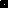 